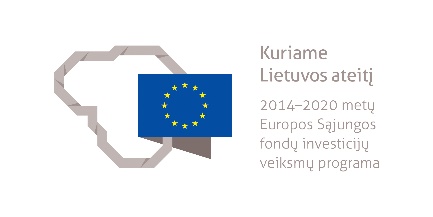 PRAMONĖS GAMINIŲ DAŽYTOJO MODULINĖ PROFESINIO MOKYMO PROGRAMA______________________(Programos pavadinimas)Programos valstybinis kodas ir apimtis mokymosi kreditais:P32071506 – programa, skirta pirminiam profesiniam mokymui, 45 mokymosi kreditaiT32071505 – programa, skirta tęstiniam profesiniam mokymui, 35 mokymosi kreditaiKvalifikacijos pavadinimas – pramonės gaminių dažytojasKvalifikacijos lygis pagal Lietuvos kvalifikacijų sandarą (LTKS) – IIIMinimalus reikalaujamas išsilavinimas kvalifikacijai įgyti:P32071506, T32071505 – pagrindinis išsilavinimasReikalavimai profesinei patirčiai (jei taikomi) ir stojančiajam (jei taikomi) – nėraPrograma parengta įgyvendinant iš Europos Sąjungos struktūrinių fondų lėšų bendrai finansuojamą projektą „Lietuvos kvalifikacijų sistemos plėtra (I etapas)“ (projekto Nr. 09.4.1-ESFA-V-734-01-0001).1. PROGRAMOS APIBŪDINIMASProgramos paskirtis. Pramonės gaminių dažytojo modulinė profesinio mokymo programa yra skirta kvalifikuotam pramonės gaminių dažytojui parengti, kuris gebėtų paruošti metalinius paviršius dažymui-purškimui, parinkti dažus (dangas), dažyti-padengti metalinius paviršius.Būsimo darbo specifika. Asmenys, įgiję pramonės gaminių dažytojo kvalifikaciją, galės dirbti apdirbamosios pramonės įmonėse.Pramonės gaminių dažytojo tipinės darbo sąlygos: darbas individualus arba grupinis, patalpose ir lauke, aplinkoje, kurioje yra pavojingų ir kenksmingų veiksnių; darbas gali būti pamaininis ir naktinis; darbo dienos trukmė gali būti nenormuota; galimas darbas savaitgaliais bei švenčių dienomis.Pramonės gaminių dažytojo tipinės darbo priemonės: metalinio paviršiaus plovimo įrenginiai, smėliasrautė, šratasrautė, metalinių paviršių paruošimo rankiniai, pneumatiniai ir elektriniai įrankiai, dažymo įrankiai ir įranga.Pramonės gaminių dažytojas savo veikloje vadovaujasi darbuotojų saugos ir sveikatos, darbo higienos, priešgaisrinės saugos, aplinkosaugos reikalavimais.2. PROGRAMOS PARAMETRAI* Šie moduliai vykdant tęstinį profesinį mokymą neįgyvendinami, o darbuotojų saugos ir sveikatos bei saugaus elgesio ekstremaliose situacijose mokymas integruojamas į kvalifikaciją sudarančioms kompetencijoms įgyti skirtus modulius.3. REKOMENDUOJAMA MODULIŲ SEKA* Šie moduliai vykdant tęstinį profesinį mokymą neįgyvendinami, o darbuotojų saugos ir sveikatos bei saugaus elgesio ekstremaliose situacijose mokymas integruojamas į kvalifikaciją sudarančioms kompetencijoms įgyti skirtus modulius.4. REKOMENDACIJOS DĖL PROFESINEI VEIKLAI REIKALINGŲ BENDRŲJŲ KOMPETENCIJŲ UGDYMO5. PROGRAMOS STRUKTŪRA, VYKDANT PIRMINĮ IR TĘSTINĮ PROFESINĮ MOKYMĄPastabosVykdant pirminį profesinį mokymą asmeniui, jaunesniam nei 16 metų ir neturinčiam pagrindinio išsilavinimo, turi būti sudaromos sąlygos mokytis pagal pagrindinio ugdymo programą (jei taikoma).Vykdant tęstinį profesinį mokymą asmens ankstesnio mokymosi pasiekimai įskaitomi švietimo ir mokslo ministro nustatyta tvarka.Tęstinio profesinio mokymo programos modulius gali vesti mokytojai, įgiję andragogikos žinių ir turintys tai pagrindžiantį dokumentą arba turintys neformaliojo suaugusiųjų švietimo patirties.Saugaus elgesio ekstremaliose situacijose modulį vedantis mokytojas turi būti baigęs civilinės saugos mokymus pagal Priešgaisrinės apsaugos ir gelbėjimo departamento direktoriaus patvirtintą mokymo programą ir turėti tai pagrindžiantį dokumentą.Tęstinio profesinio mokymo programose darbuotojų saugos ir sveikatos mokymas integruojamas į kvalifikaciją sudarančioms kompetencijoms įgyti skirtus modulius. Darbuotojų saugos ir sveikatos mokoma pagal Mokinių, besimokančių pagal pagrindinio profesinio mokymo programas, darbuotojų saugos ir sveikatos programos aprašą, patvirtintą Lietuvos Respublikos švietimo ir mokslo ministro 2005 m. rugsėjo 28 d. įsakymu Nr. ISAK-1953 „Dėl Mokinių, besimokančių pagal pagrindinio profesinio mokymo programas, darbuotojų saugos ir sveikatos programos aprašo patvirtinimo“. Darbuotojų saugos ir sveikatos mokymą vedantis mokytojas turi būti baigęs darbuotojų saugos ir sveikatos mokymus ir turėti tai pagrindžiantį dokumentą.Tęstinio profesinio mokymo programose saugaus elgesio ekstremaliose situacijose mokymas integruojamas pagal poreikį į kvalifikaciją sudarančioms kompetencijoms įgyti skirtus modulius.6. PROGRAMOS MODULIŲ APRAŠAI6.1. ĮVADINIS MODULISModulio pavadinimas – „Įvadas į profesiją“6.2. KVALIFIKACIJĄ SUDARANČIOMS KOMPETENCIJOMS ĮGYTI SKIRTI MODULIAI6.2.1. Privalomieji moduliaiModulio pavadinimas – „Metalinių paviršių paruošimas dažymui-purškimui“Modulio pavadinimas – „Dažų (dangų) parinkimas“Modulio pavadinimas – „Metalinių paviršių dažymas-padengimas“6.3. PASIRENKAMIEJI MODULIAIModulio pavadinimas – „Metalinių paviršių dažymas milteliniu būdu“Modulio pavadinimas – „Termoizoliacinių (hidroizoliacinių) dangų purškimas“6.4. BAIGIAMASIS MODULISModulio pavadinimas – „Įvadas į darbo rinką“Valstybinis kodasModulio pavadinimasLTKS lygisApimtis mokymosi kreditaisKompetencijosKompetencijų pasiekimą iliustruojantys mokymosi rezultataiĮvadinis modulis (iš viso 1 mokymosi kreditas)*Įvadinis modulis (iš viso 1 mokymosi kreditas)*Įvadinis modulis (iš viso 1 mokymosi kreditas)*Įvadinis modulis (iš viso 1 mokymosi kreditas)*Įvadinis modulis (iš viso 1 mokymosi kreditas)*Įvadinis modulis (iš viso 1 mokymosi kreditas)*3000001Įvadas į profesiją III1Pažinti profesiją.Apibūdinti pramonės gaminių dažytojo profesiją ir jos teikiamas galimybes darbo rinkoje.Apibūdinti pramonės gaminių dažytojo veiklos procesus.Demonstruoti jau turimus, neformaliuoju ir (arba) savaiminiu būdu įgytus pramonės gaminių dažytojo kvalifikacijai būdingus gebėjimus.Bendrieji moduliai (iš viso 4 mokymosi kreditai)*Bendrieji moduliai (iš viso 4 mokymosi kreditai)*Bendrieji moduliai (iš viso 4 mokymosi kreditai)*Bendrieji moduliai (iš viso 4 mokymosi kreditai)*Bendrieji moduliai (iš viso 4 mokymosi kreditai)*Bendrieji moduliai (iš viso 4 mokymosi kreditai)*3102201Saugus elgesys ekstremaliose situacijoseIII1Saugiai elgtis ekstremaliose situacijose.Apibūdinti ekstremalių situacijų tipus, galimus pavojus.Išmanyti saugaus elgesio ekstremaliose situacijose reikalavimus ir instrukcijas, garsinius civilinės saugos signalus.3102102Sąmoningas fizinio aktyvumo reguliavimasIII1Reguliuoti fizinį aktyvumą.Išvardyti fizinio aktyvumo formas.Demonstruoti asmeninį fizinį aktyvumą.Taikyti fizinio aktyvumo formas, atsižvelgiant į darbo specifiką. 3102202Darbuotojų sauga ir sveikataIII2Tausoti sveikatą ir saugiai dirbti.Įvardyti darbuotojų saugos ir sveikatos reikalavimus, keliamus darbo vietai.Kvalifikaciją sudarančioms kompetencijoms įgyti skirti moduliai (iš viso 30 mokymosi kreditų)Kvalifikaciją sudarančioms kompetencijoms įgyti skirti moduliai (iš viso 30 mokymosi kreditų)Kvalifikaciją sudarančioms kompetencijoms įgyti skirti moduliai (iš viso 30 mokymosi kreditų)Kvalifikaciją sudarančioms kompetencijoms įgyti skirti moduliai (iš viso 30 mokymosi kreditų)Kvalifikaciją sudarančioms kompetencijoms įgyti skirti moduliai (iš viso 30 mokymosi kreditų)Kvalifikaciją sudarančioms kompetencijoms įgyti skirti moduliai (iš viso 30 mokymosi kreditų)Privalomieji (iš viso 30 mokymosi kreditų)Privalomieji (iš viso 30 mokymosi kreditų)Privalomieji (iš viso 30 mokymosi kreditų)Privalomieji (iš viso 30 mokymosi kreditų)Privalomieji (iš viso 30 mokymosi kreditų)Privalomieji (iš viso 30 mokymosi kreditų)307151541Metalinių paviršių paruošimas dažymui-purškimuiIII15Atskirti ir parinkti medžiagas, jas žymėti ir pritaikyti.Paaiškinti metalų ir jo lydinių sandarą, savybes, medžiagų žymėjimą.Apibūdinti terminį metalų apdorojimą ir panaudojimą.Nustatyti metalinių paviršių dengimo dangomis poreikį.Įvertinti metalinių paviršių korozijos reiškinius.307151541Metalinių paviršių paruošimas dažymui-purškimuiIII15Nustatyti ir šalinti ruošiamo dažymui paviršiaus defektus.Paaiškinti dažomo metalinio paviršiaus plovimo ir cheminio apdirbimo paskirtį.Vertinti paruoštus dažymui metalinius paviršius pagal standartus.Nustatyti metalinio paviršiaus užterštumą.Nustatyti ruošiamo dažymui metalinio paviršiaus defektus.Šalinti ruošiamo dažymui metalinio paviršiaus defektus.307151541Metalinių paviršių paruošimas dažymui-purškimuiIII15Atlikti įvairių paviršių paruošimo dažymui (dengimui) darbus.Paaiškinti darbuotojų saugos ir sveikatos reikalavimus atliekant metalinių paviršių paruošimo dažymui darbus.Parinkti darbuotojų saugos ir sveikatos priemones atliekant paviršių paruošimo dažymui (dengimui) darbus.Parinkti abrazyvinio valymo darbų technologiją ir abrazyvą.Valyti paviršius rankiniais, pneumatiniais ir elektriniais įrankiais.Valyti paviršius smėliasraute, šratasraute.307151542Dažų (dangų) parinkimasIII5Parinkti dažus (dangą) pagal paskirtį.Paaiškinti dažų (dangų) gamybą ir klasifikaciją.Apibūdinti dažų plėvelės susidarymo būdus, dažų (dangų) paskirtį, specialios paskirties dažus.Parinkti dažus (dangą) metalinių paviršių dažymui–padengimui.Parinkti antikorozinių dažų sistemą plieninių konstrukcijų apsaugai pagal ISO 12944 standartą.307151542Dažų (dangų) parinkimasIII5Atlikti tinkamų dažų komponentų maišymą ir pagaminti atspalvį.Apibūdinti dažų komponentų maišymo technologiją.Įvertinti dažų spalvų savybes.Naudotis kolorimetrijos prietaisais spalvų nustatymui.Sumaišyti reikiamus dažus dažų maišymo įrenginiais. 307151543Metalinių paviršių dažymas-padengimasIII10Atlikti įvairių paviršių dažymo (dengimo) darbus.Apibūdinti darbuotojų saugos ir sveikatos, aplinkos apsaugos reikalavimus atliekant metalinių paviršių dažymo (purškimo) darbus.Paaiškinti metalinių paviršių skirtingų purškimo, dažymo būdų technologinių procesų parinkimo kriterijus.Paaiškinti reikalavimus metalinių paviršių dažymo (dengimo) darbo vietai.Parinkti metalinių paviršių dažymo (dengimo) įrankius, įrangą, paruošti juos metalinių paviršių dažymo (dengimo) darbams.Dažyti (dengti) metalinius paviršius.Atlikti dažymo įrangos priežiūros darbus baigus metalinių paviršių dažymą.307151543Metalinių paviršių dažymas-padengimasIII10Atpažinti ir šalinti dažymo (dengimo) defektus.Apibūdinti metalinių paviršių dažymo (padengimo) defektus ir jų atsiradimo priežastis.Įvertinti dažyto (padengto) metalinio paviršiaus kokybę.Parinkti dažyto (padengto) metalinio paviršiaus remonto darbus. 307151543Metalinių paviršių dažymas-padengimasIII10Atlikti dažyto (padengto) paviršiaus priežiūros darbus.Apibūdinti veiksnius veikiančius dažytą (padengtą) metalinį paviršių.Apibūdinti dažyto (padengto) metalinio paviršiaus priežiūros darbus.Parinkti dažyto (padengto) metalinio paviršiaus apsaugos, priežiūros medžiagas.Atlikti įvairių dažytų (padengtų) metalinių paviršių priežiūros, džiovimo darbus.Pasirenkamieji moduliai (iš viso 5 mokymosi kreditai)*Pasirenkamieji moduliai (iš viso 5 mokymosi kreditai)*Pasirenkamieji moduliai (iš viso 5 mokymosi kreditai)*Pasirenkamieji moduliai (iš viso 5 mokymosi kreditai)*Pasirenkamieji moduliai (iš viso 5 mokymosi kreditai)*Pasirenkamieji moduliai (iš viso 5 mokymosi kreditai)*307151544Metalinių paviršių dažymas milteliniu būduIII5Paruošti paviršius, įrenginius ir medžiagas metaliniams paviršiams dažyti milteliniu būdu.Paaiškinti miltelinio dažymo technologiją, įrenginius, dangas, standartus ir jų parinkimą.Paruošti metalinius paviršius dažyti milteliniu būdu.Paruošti įrenginius ir medžiagas metalinių paviršių milteliniam dažymui.307151544Metalinių paviršių dažymas milteliniu būduIII5Dažyti įvairius metalinius paviršius milteliniu būdu.Apibūdinti darbuotojų saugos ir sveikatos, aplinkos apsaugos reikalavimus atliekant dažymą milteliniu būdu.Naudotis miltelinio dažymo įrenginiais dažant įvairius metalinius paviršius.Kontroliuoti miltelinio dažymo kokybę.307151545Termoizoliacinių (hidroizoliacinių) dangų purškimasIII5Paruošti paviršius, įrenginius ir medžiagas paviršiams apipurkšti termoizoliacinėmis (hidroizoliacinėmis) dangomis.Apibūdinti termoizoliacinių (hidroizoliacinių) dangų purškimo technologiją, įrenginius, dangas, standartus ir jų parinkimą.Paruošti paviršius apipurškimui termoizoliacinėmis (hidroizoliacinėmis) dangomis.Paruošti įrenginius ir medžiagas apipurškimui termoizoliacinėmis (hidroizoliacinėmis) dangomis.307151545Termoizoliacinių (hidroizoliacinių) dangų purškimasIII5Apipurkšti paviršius termoizoliacinėmis (hidroizoliacinėmis) dangomis.Apibūdinti darbuotojų saugos ir sveikatos, aplinkos apsaugos reikalavimus atliekant termoizoliacinių (hidroizoliacinių) dangų purškimą.Naudotis termoizoliacinių (hidroizoliacinių) dangų įrenginiais.Kontroliuoti termoizoliacinių (hidroizoliacinių) dangų kokybę. Baigiamasis modulis (iš viso 5 mokymosi kreditai)Baigiamasis modulis (iš viso 5 mokymosi kreditai)Baigiamasis modulis (iš viso 5 mokymosi kreditai)Baigiamasis modulis (iš viso 5 mokymosi kreditai)Baigiamasis modulis (iš viso 5 mokymosi kreditai)Baigiamasis modulis (iš viso 5 mokymosi kreditai)3000002Įvadas į darbo rinkąIII5Formuoti darbinius įgūdžius realioje darbo vietoje.Susipažinti su būsimo darbo specifika ir darbo vieta.Įvardyti asmenines integracijos į darbo rinką galimybes.Demonstruoti realioje darbo vietoje įgytas kompetencijas.Valstybinis kodasModulio pavadinimasLTKS lygisApimtis mokymosi kreditaisAsmens pasirengimo mokytis modulyje reikalavimai (jei taikoma)Įvadinis modulis (iš viso 1 mokymosi kreditas)*Įvadinis modulis (iš viso 1 mokymosi kreditas)*Įvadinis modulis (iš viso 1 mokymosi kreditas)*Įvadinis modulis (iš viso 1 mokymosi kreditas)*Įvadinis modulis (iš viso 1 mokymosi kreditas)*3000001Įvadas į profesijąIII1NetaikomaBendrieji moduliai (iš viso 4 mokymosi kreditai)*Bendrieji moduliai (iš viso 4 mokymosi kreditai)*Bendrieji moduliai (iš viso 4 mokymosi kreditai)*Bendrieji moduliai (iš viso 4 mokymosi kreditai)*Bendrieji moduliai (iš viso 4 mokymosi kreditai)*3102201Saugus elgesys ekstremaliose situacijoseIII1Netaikoma3102102Sąmoningas fizinio aktyvumo reguliavimasIII1Netaikoma3102202Darbuotojų sauga ir sveikataIII2NetaikomaKvalifikaciją sudarančioms kompetencijoms įgyti skirti moduliai (iš viso 30 mokymosi kreditų)Kvalifikaciją sudarančioms kompetencijoms įgyti skirti moduliai (iš viso 30 mokymosi kreditų)Kvalifikaciją sudarančioms kompetencijoms įgyti skirti moduliai (iš viso 30 mokymosi kreditų)Kvalifikaciją sudarančioms kompetencijoms įgyti skirti moduliai (iš viso 30 mokymosi kreditų)Kvalifikaciją sudarančioms kompetencijoms įgyti skirti moduliai (iš viso 30 mokymosi kreditų)Privalomieji (iš viso 30 mokymosi kreditų)Privalomieji (iš viso 30 mokymosi kreditų)Privalomieji (iš viso 30 mokymosi kreditų)Privalomieji (iš viso 30 mokymosi kreditų)Privalomieji (iš viso 30 mokymosi kreditų)307151541Metalinių paviršių paruošimas dažymui-purškimuiIII15Netaikoma307151542Dažų (dangų) parinkimasIII5Netaikoma307151543Metalinių paviršių dažymas-padengimasIII10NetaikomaPasirenkamieji moduliai (iš viso 5 mokymosi kreditai)*Pasirenkamieji moduliai (iš viso 5 mokymosi kreditai)*Pasirenkamieji moduliai (iš viso 5 mokymosi kreditai)*Pasirenkamieji moduliai (iš viso 5 mokymosi kreditai)*Pasirenkamieji moduliai (iš viso 5 mokymosi kreditai)*307151544Metalinių paviršių dažymas milteliniu būduIII5Netaikoma307151545Termoizoliacinių (hidroizoliacinių) dangų purškimasIII5NetaikomaBaigiamasis modulis (iš viso 5 mokymosi kreditai)Baigiamasis modulis (iš viso 5 mokymosi kreditai)Baigiamasis modulis (iš viso 5 mokymosi kreditai)Baigiamasis modulis (iš viso 5 mokymosi kreditai)Baigiamasis modulis (iš viso 5 mokymosi kreditai)3000002Įvadas į darbo rinkąIII5Baigti visi pramonės gaminių dažytojo kvalifikaciją sudarantys privalomieji moduliai.Bendrosios kompetencijosBendrųjų kompetencijų pasiekimą iliustruojantys mokymosi rezultataiRaštingumo kompetencijaRašyti gyvenimo aprašymą, motyvacinį laišką, prašymą, ataskaitą, elektroninį laišką.Bendrauti vartojant profesinę terminiją.Daugiakalbystės kompetencijaRašyti gyvenimo aprašymą, motyvacinį laišką, prašymą, elektroninį laišką užsienio kalba.Išvardyti dažymo darbų atlikimui naudojamą įrangą bei medžiagas užsienio kalba.Matematinė kompetencija ir gamtos mokslų, technologijų ir inžinerijos kompetencijaApskaičiuoti reikalingus medžiagų kiekius darbų atlikimui.Atlikti svorio, tūrio ir kiekio skaičiavimus.Skaitmeninė kompetencijaAtlikti informacijos paiešką internete.Rinkti ir saugoti reikalingą darbui informaciją.Naudotis šiuolaikinėmis komunikacijos priemonėmis.Naudotis kompiuterine ir dažų maišymo programine įranga.Asmeninė, socialinė ir mokymosi mokytis kompetencijaĮsivertinti turimas žinias ir gebėjimus.Rasti informaciją apie tolesnio mokymosi galimybes, kvalifikacijos kėlimą.Pritaikyti turimas žinias ir gebėjimus dirbant individualiai ir kolektyve.Pilietiškumo kompetencijaValdyti savo psichologines būsenas, pojūčius ir savybes.Pagarbiai elgtis su klientu, bendradarbiais, artimaisiais.Gerbti save, kitus, šalį ir jos tradicijas.Verslumo kompetencijaRodyti iniciatyvą darbe, namie, kitoje aplinkoje.Padėti aplinkiniams, kada jiems reikia pagalbos.Dirbti savarankiškai, planuoti darbus pagal pavestas užduotis.Kultūrinio sąmoningumo ir raiškos kompetencijaPažinti įvairių šalies regionų tradicijas ir papročius.Pažinti įvairių šalių kultūrinius skirtumus.Kvalifikacija – pramonės gaminių dažytojas, III LTKS lygisKvalifikacija – pramonės gaminių dažytojas, III LTKS lygisProgramos, skirtos pirminiam profesiniam mokymui, struktūraProgramos, skirtos tęstiniam profesiniam mokymui, struktūraĮvadinis modulis (iš viso 1 mokymosi kreditas)Įvadas į profesiją, 1 mokymosi kreditas Įvadinis modulis (0 mokymosi kreditų)–Bendrieji moduliai (iš viso 4 mokymosi kreditai)Saugus elgesys ekstremaliose situacijose, 1 mokymosi kreditasSąmoningas fizinio aktyvumo reguliavimas, 1 mokymosi kreditasDarbuotojų sauga ir sveikata, 2 mokymosi kreditaiBendrieji moduliai (0 mokymosi kreditų)–Kvalifikaciją sudarančioms kompetencijoms įgyti skirti moduliai (iš viso 30 mokymosi kreditų)Metalinių paviršių paruošimas dažymui-purškimui, 15 mokymosi kreditųDažų (dangų) parinkimas, 5 mokymosi kreditaiMetalinių paviršių dažymas-padengimas, 10 mokymosi kreditųKvalifikaciją sudarančioms kompetencijoms įgyti skirti moduliai (iš viso 30 mokymosi kreditų)Metalinių paviršių paruošimas dažymui-purškimui, 15 mokymosi kreditųDažų (dangų) parinkimas, 5 mokymosi kreditaiMetalinių paviršių dažymas-padengimas, 10 mokymosi kreditųPasirenkamieji moduliai (iš viso 5 mokymosi kreditai)Metalinių paviršių dažymas milteliniu būdu, 5 mokymosi kreditaiTermoizoliacinių (hidroizoliacinių) dangų purškimas, 5 mokymosi kreditaiPasirenkamieji moduliai (0 mokymosi kreditų)–Baigiamasis modulis (iš viso 5 mokymosi kreditai)Įvadas į darbo rinką, 5 mokymosi kreditaiBaigiamasis modulis (iš viso 5 mokymosi kreditai)Įvadas į darbo rinką, 5 mokymosi kreditaiValstybinis kodas30000013000001Modulio LTKS lygisIIIIIIApimtis mokymosi kreditais11KompetencijosMokymosi rezultataiRekomenduojamas turinys mokymosi rezultatams pasiekti1. Pažinti profesiją.1.1. Apibūdinti pramonės gaminių dažytojo profesiją ir jos teikiamas galimybes darbo rinkoje.Tema. Pramonės gaminių dažytojo profesija, jos specifika ir galimybės darbo rinkojePramonės gaminių dažytojo profesijos ypatumaiAsmeninės savybės, reikalingos pramonės gaminių dažytojo profesijaiPramonės gaminių dažytojo profesijos teikiamos galimybės įsidarbinti darbo rinkoje1. Pažinti profesiją.1.2. Apibūdinti pramonės gaminių dažytojo veiklos procesus.Tema. Pramonės gaminių dažytojo atliekami darbaiPramonės gaminių dažytojo veiklos procesai, funkcijos ir uždaviniaiPramonės gaminių dažytojo profesijai keliami reikalavimaiDarbuotojų saugos ir sveikatos, darbo higienos, priešgaisrinės saugos, aplinkosaugos reikalavimai1. Pažinti profesiją.1.3. Demonstruoti jau turimus, neformaliuoju ir (arba) savaiminiu būdu įgytus pramonės gaminių dažytojo kvalifikacijai būdingus gebėjimus.Tema. Pramonės gaminių dažytojo modulinė profesinio mokymo programaMokymo programos tikslai ir uždaviniai, mokymosi formos ir metodaiMokymosi pasiekimų vertinimo kriterijaiTema. Turimų gebėjimų, įgytų savaiminiu ir (arba) neformaliuoju būdu, vertinimasSavaiminiu ir (arba) neformaliuoju būdu įgytų pramonės gaminių dažytojo kvalifikacijai būdingų gebėjimų demonstravimasSavaiminiu ir (arba) neformaliuoju būdu įgytų gebėjimų įsivertinimasMokymosi pasiekimų vertinimo kriterijaiSiūlomas įvadinio modulio įvertinimas – įskaityta (neįskaityta).Siūlomas įvadinio modulio įvertinimas – įskaityta (neįskaityta).Reikalavimai mokymui skirtiems metodiniams ir materialiesiems ištekliamsMokymo(si) medžiaga:Pramonės gaminių dažytojo modulinė profesinio mokymo programaVadovėliai ir kita mokomoji medžiagaTestas turimiems gebėjimams vertintiMokymo(si) priemonės:Techninės priemonės mokymo(si) medžiagai iliustruoti, vizualizuoti, pristatytiKompiuterinė techninė ir programinė įrangaMokymo(si) medžiaga:Pramonės gaminių dažytojo modulinė profesinio mokymo programaVadovėliai ir kita mokomoji medžiagaTestas turimiems gebėjimams vertintiMokymo(si) priemonės:Techninės priemonės mokymo(si) medžiagai iliustruoti, vizualizuoti, pristatytiKompiuterinė techninė ir programinė įrangaReikalavimai teorinio ir praktinio mokymo vietaiKlasė ar kita mokymui(si) pritaikyta patalpa su techninėmis priemonėmis (kompiuteriu ir prieiga prie interneto, vaizdo projektoriumi) mokymo(si) medžiagai pateikti.Praktinio mokymo klasė (patalpa), aprūpinta dažų komponentais, paruoštais dažų pavyzdžiais, dažytų paviršių pavyzdžiais, dažų dangų kokybės ir savybių vertinimo priemonėmis ir prietaisais, dažų maišymo įrankiais ir įranga, dažymo priemonėmis, įrankiais ir įranga, dažymo proceso simuliavimo ir dažų bei spalvų parinkimo kompiuterizuotomis priemonėmis, asmeninėmis apsaugos priemonėmis.Klasė ar kita mokymui(si) pritaikyta patalpa su techninėmis priemonėmis (kompiuteriu ir prieiga prie interneto, vaizdo projektoriumi) mokymo(si) medžiagai pateikti.Praktinio mokymo klasė (patalpa), aprūpinta dažų komponentais, paruoštais dažų pavyzdžiais, dažytų paviršių pavyzdžiais, dažų dangų kokybės ir savybių vertinimo priemonėmis ir prietaisais, dažų maišymo įrankiais ir įranga, dažymo priemonėmis, įrankiais ir įranga, dažymo proceso simuliavimo ir dažų bei spalvų parinkimo kompiuterizuotomis priemonėmis, asmeninėmis apsaugos priemonėmis.Reikalavimai mokytojų dalykiniam pasirengimui (dalykinei kvalifikacijai)Modulį gali vesti mokytojas, turintis:1) Lietuvos Respublikos švietimo įstatyme ir Reikalavimų mokytojų kvalifikacijai apraše, patvirtintame Lietuvos Respublikos švietimo ir mokslo ministro 2014 m. rugpjūčio 29 d. įsakymu Nr. V-774 „Dėl Reikalavimų mokytojų kvalifikacijai aprašo patvirtinimo“, nustatytą išsilavinimą ir kvalifikaciją;2) medžiagų technologijos studijų krypties ar lygiavertį išsilavinimą arba vidurinį išsilavinimą ir pramonės gaminių dažytojo ar lygiavertę kvalifikaciją, ne mažesnę kaip 3 metų pramoninių gaminių dažymo profesinės veiklos patirtį ir pedagoginių ir psichologinių žinių kurso baigimo pažymėjimą.Modulį gali vesti mokytojas, turintis:1) Lietuvos Respublikos švietimo įstatyme ir Reikalavimų mokytojų kvalifikacijai apraše, patvirtintame Lietuvos Respublikos švietimo ir mokslo ministro 2014 m. rugpjūčio 29 d. įsakymu Nr. V-774 „Dėl Reikalavimų mokytojų kvalifikacijai aprašo patvirtinimo“, nustatytą išsilavinimą ir kvalifikaciją;2) medžiagų technologijos studijų krypties ar lygiavertį išsilavinimą arba vidurinį išsilavinimą ir pramonės gaminių dažytojo ar lygiavertę kvalifikaciją, ne mažesnę kaip 3 metų pramoninių gaminių dažymo profesinės veiklos patirtį ir pedagoginių ir psichologinių žinių kurso baigimo pažymėjimą.Valstybinis kodas307151541307151541Modulio LTKS lygisIIIIIIApimtis mokymosi kreditais1515Asmens pasirengimo mokytis modulyje reikalavimai (jei taikoma)NetaikomaNetaikomaKompetencijosMokymosi rezultataiRekomenduojamas turinys mokymosi rezultatams pasiekti1. Atskirti ir parinkti medžiagas, jas žymėti ir pritaikyti.1.1. Paaiškinti metalų ir jo lydinių sandarą, savybes, medžiagų žymėjimą.Tema. Metalų ir jų lydinių sandaraInžinerinių medžiagų klasifikavimasGeležies-anglies lydiniaiSpalvotųjų metalų lydiniaiTema. Metalų ir jų lydinių savybėsMechaninės savybės, jų nustatymasTechnologinės savybėsFizinės ir cheminės savybėsMetalų elektrodiniai potencialaiTema. Metalų ir jų lydinių žymėjimasGeležies-anglies lydinių žymėjimasSpalvotųjų metalų lydinių žymėjimas1. Atskirti ir parinkti medžiagas, jas žymėti ir pritaikyti.1.2. Apibūdinti terminį metalų apdorojimą ir panaudojimą.Tema. Metalų gamyba, sudėtis, savybės ir panaudojimasKetaus gamyba, sudėtis, savybės ir panaudojimasPlieno gamyba, sudėtis, savybės ir panaudojimasSpalvotųjų metalų ir jų lydinių savybės ir panaudojimasTema. Metalų terminio apdirbimo būdaiMetalų terminio apdirbimo paskirtisMetalų terminio apdirbimo būdaiPaviršinio stiprinimo būdaiPapildomų dangų sudarymas ant paviršiausMetalų paviršiaus cheminiai apdirbimo būdai prieš dažymą (dengimą)1. Atskirti ir parinkti medžiagas, jas žymėti ir pritaikyti.1.3. Nustatyti metalinių paviršių dengimo dangomis poreikį.Tema. Apsauginės ir dekoratyvinės dangosPaviršių dangų paskirtis: estetika, korozijos prevencija, saugumas, pagalba technologiniame procese, aplinkos apsaugaMetalų apsaugos priemonėsMedžiagų suderinamumasKonstrukciniai ir eksploataciniai reikalavimaiTema. Dangų formavimo būdaiKorozijos veiksniai atmosferoje, vandenyje ir grunteKoroziškumo kategorijos (ISO 12944)Dangų poreikio nustatymasDangų formavimo būdo parinkimas1. Atskirti ir parinkti medžiagas, jas žymėti ir pritaikyti.1.4. Įvertinti metalinių paviršių korozijos reiškinius.Tema. Metalų korozijaMetalų korozijos esmėCheminė ir elektrocheminė korozijaKorozijos greitisMetalo pažeidimaiTema. Korozijos įvertinimo metodaiMetalo pažeidimo įvertinimas apžiūrint (ISO 12729)Taškinės korozijos (angl. - pitting corrosion) nustatymas (ISO 11463)Apsauginės metalinės dangos įvertinimas (ISO 10289)Dažų dangos įvertinimas (ISO 4628)Dangų patvarumo lygis (ISO 12944)2. Nustatyti ir šalinti ruošiamo dažymui paviršiaus defektus.2.1. Paaiškinti dažomo metalinio paviršiaus plovimo ir cheminio apdirbimo paskirtį.Tema. Dažomo metalinio paviršiaus paruošimo metodaiPaviršiaus paruošimo dažymui metodai (ISO 12944)Cheminis ir elektrocheminis valymasUltragarsinis valymasValymas liepsnaMetalinių dangų šalinimo metodaiTema. Metalinių paviršių paruošimas vandens sroveValymas vandens pagrindo valikliaisVandeninio valymo etapaiValymas sūkuriniu srautuTema. Metalinių paviršių nuvalymo organiniais tirpikliais metodaiŠarminis valymasĖsdinimas rūgštimis2. Nustatyti ir šalinti ruošiamo dažymui paviršiaus defektus.2.2. Vertinti paruoštus dažymui metalinius paviršius pagal standartus.Tema. Paviršiaus paruošimo dažymui standartaiPlieninio pagrindo paruošimas prieš padengiant dažais ir su jais susijusiais produktais (ISO 8501)Plieninio pagrindo paruošimas prieš padengiant dažais ir su jais susijusiais produktais. Srautinio valymo būdu paruošto plieninio pagrindo šiurkštumo charakteristikos (ISO 8503)Plieninio pagrindo paruošimas prieš dengiant dažais ir su jais susijusiais produktais. Paviršiaus paruošimo metodai (ISO 8504)Tema. Paruoštų dažymui metalinių paviršių vertinimasPaviršiaus paruošimo laipsniai (ISO 12944)Paviršių šiurkštumasPaviršių paruošimo vertinimas palyginimo būduPaviršių vertinimas testeriais2. Nustatyti ir šalinti ruošiamo dažymui paviršiaus defektus.2.3. Nustatyti metalinio paviršiaus užterštumą.Tema. Metalinio paviršiaus užterštumasUžteršimo sluoksnio klasifikavimasŠvarių paviršių klasifikacijaŠvarių paviršių paruošimo metodaiTema. Metalinių paviršių švarumo laipsniaiPaviršių klasifikacija pagal ISO 8501Paviršiaus šiurkštumasMetalinių paviršių tipai, kurie turi būti paruošti dažymui (ISO 12944, ISO 8501)2. Nustatyti ir šalinti ruošiamo dažymui paviršiaus defektus.2.4. Nustatyti ruošiamo dažymui metalinio paviršiaus defektus.Tema. Ruošiamų metalinių paviršių defektaiPlieninio pagrindo paruošimas prieš padengiant dažais ir su jais susijusiais produktais. Regimasis paviršiaus švarumo įvertinimas (ISO 8501)Bendri paviršiaus defektaiTema. Ruošiamų metalinių paviršių defektai po suvirinimo darbųDefektai ant briaunų ir skyliųSuvirinimo defektų įvertinimo metodai2. Nustatyti ir šalinti ruošiamo dažymui paviršiaus defektus.2.5. Šalinti ruošiamo dažymui metalinio paviršiaus defektus.Tema. Metalinių paviršių defektų šalinimasPaviršiaus paruošimo dažymui laipsnis (ISO 12944), (ISO 8503)Defektų šalinimo priemonių parinkimasTema. Metalinių paviršių defektų šalinimasDefektų šalinimas daugiafunkciniais mikro šlifuokliaisSuvirinimo defektų šalinimas3. Atlikti įvairių paviršių paruošimo dažymui (dengimui) darbus.3.1. Paaiškinti darbuotojų saugos ir sveikatos reikalavimus atliekant metalinių paviršių paruošimo dažymui darbus.Tema. Darbuotojų saugos ir aplinkosaugos reikalavimai atliekant paviršių paruošimo dažymui darbusElektrosaugos ir gaisrinės saugos taisyklėsAplinkosaugos reikalavimaiTema. Darbuotojų saugos ir sveikatos reikalavimai atliekant paviršių paruošimo dažymui darbusRizikos veiksniaiSaugaus darbo taisyklėsDarbuotojo veiksmai pradedant darbą, dirbant ir baigus darbą3. Atlikti įvairių paviršių paruošimo dažymui (dengimui) darbus.3.2. Parinkti darbuotojų saugos ir sveikatos priemones atliekant paviršių paruošimo dažymui (dengimui) darbus.Tema. Priemonės atliekant paviršių paruošimo dažymui darbusDarbo vietos įrengimasAsmeninės apsaugos priemonėsTema. Darbuotojo apsaugos priemonės ir priedaiApsauginiai šalmai, rūbai, kombinezonai, batai, pirštinėsKvėpavimo filtrai, filtrų kasetės, žarnos3. Atlikti įvairių paviršių paruošimo dažymui (dengimui) darbus.3.3. Parinkti abrazyvinio valymo darbų technologiją ir abrazyvą.Tema. Srautinio valymo darbų technologijosSrautinio valymo privalumaiSrautinio valymo standartiniai reikalavimai (ISO 8501)Smėliavimas/šlapias smėliavimasŠratavimasStiklavimasValymas sausu leduPaviršių šiurkštumasTema. Abrazyvinių medžiagų rūšysAbrazyvo parinkimas pagal reikiamą paviršiaus šiurkštumąKetaus šratai, plieniniai šratai, korundas, karbokorundas, kvarcinis smėlis, varinis šlakas, grūstas stiklasAbrazyvo savybės, sandėliavimas3. Atlikti įvairių paviršių paruošimo dažymui (dengimui) darbus.3.4. Valyti paviršius rankiniais, pneumatiniais ir elektriniais įrankiais.Tema. Rankinio paviršiaus valymo darbų technologijaAbrazyvinės medžiagosAbrazyviniai įrankiaiŠlifavimo diskų parinkimasLokalizuotas paviršiaus valymas rankiniais, pneumatiniais ir elektriniais įrankiaisTema. Paviršių valymas pneumatiniais ir elektriniais įrankiaisRankinės šlifavimo mašinos, dulkių siurbliai: pagrindinių parametrų dydžiai; teisingas pajungimas ir eksploatavimasPlieninio pagrindo paruošimas prieš dengiant dažais ir su jais susijusiais produktais. Paviršiaus paruošimo metodai (ISO 8504)3. Atlikti įvairių paviršių paruošimo dažymui (dengimui) darbus.3.5. Valyti paviršius smėliasraute, šratasraute.Tema. Paviršių valymo įrenginių sudėtisPaviršių valymo įrenginių sudėtis ir veikimo principasValymo įrenginių pagrindinių parametrų dydžiai, teisingas pajungimas ir eksploatavimasTema. Paviršių valymas smėliasraute, šratasrauteValymo įrenginių paruošimas darbuiOperatoriaus apsaugos priemonių naudojimo taisyklėsNurodyto paviršiaus švarumo nustatymasPriimtino paviršiaus profilio nustatymas ir kintamieji, turintys įtakos paviršiaus profiliuiPriimtinų valymo abrazyvinėmis medžiagomis sąlygų nustatymasSaugus įvairių metalinių paviršių valymasAbrazyvų surinkimas ir regeneravimasMokymosi pasiekimų vertinimo kriterijai Tinkamai paruošta darbo vieta metalinių gaminių paviršių paruošimui ir parinktos darbo priemonės. Paaiškintas inžinerinių medžiagų klasifikavimas, metalų ir lydinių sandara, mechaninės, technologinės ir cheminės savybės, medžiagų žymėjimas. Apibūdinta metalų terminio apdorojimo paskirtis, metalų terminio apdorojimo būdai ir metalų cheminiai apdorojimo būdai prieš dažymą (dengimą). Vadovaujantis standartais įvertinta metalų korozijos padaryti pažeidimai. Nustatyta metalinių paviršių dangų poreikis ir metalinių paviršių dangų formavimo būdas. Paaiškinta dažomo paviršiaus cheminiai ir mechaniniai paruošimo metodai. Įvertintas metalinis paviršius dažymui. Nustatytas metalinių paviršių užterštumas. Nustatyti ruošiamo dažymui metalinio paviršiaus defektai. Parinktas defektų šalinimo būdas. Paaiškinta saugos ir sveikatos reikalavimai atliekant paviršių paruošimo darbus dažymui. Parinktos pramonės gaminių dažytojo asmeninės apsaugos priemonės atliekant paviršių paruošimo darbus dažymui. Atliktas metalinių paviršių valymas rankiniais, pneumatiniais ir elektriniais įrankiais. Parinkta srautinio valymo darbų technologija ir abrazyvas. Atliktas paviršiaus valymas smėliasrove / šratasraute. Pasirūpinta darbo drabužiais ir apsaugos priemonėmis. Tinkamai sutvarkyta darbo vieta.Atliekant metalinių paviršių paruošimo dažymui darbus, vadovautasi LST EN 12206, LST EN ISO 12944-1, LST EN ISO 8501, LST EN ISO 8502, LST EN ISO 8504, LST EN ISO 4628, LST EN ISO 12944-4, LST EN ISO 10289, LST EN ISO 11463 standartais.Tinkamai paruošta darbo vieta metalinių gaminių paviršių paruošimui ir parinktos darbo priemonės. Paaiškintas inžinerinių medžiagų klasifikavimas, metalų ir lydinių sandara, mechaninės, technologinės ir cheminės savybės, medžiagų žymėjimas. Apibūdinta metalų terminio apdorojimo paskirtis, metalų terminio apdorojimo būdai ir metalų cheminiai apdorojimo būdai prieš dažymą (dengimą). Vadovaujantis standartais įvertinta metalų korozijos padaryti pažeidimai. Nustatyta metalinių paviršių dangų poreikis ir metalinių paviršių dangų formavimo būdas. Paaiškinta dažomo paviršiaus cheminiai ir mechaniniai paruošimo metodai. Įvertintas metalinis paviršius dažymui. Nustatytas metalinių paviršių užterštumas. Nustatyti ruošiamo dažymui metalinio paviršiaus defektai. Parinktas defektų šalinimo būdas. Paaiškinta saugos ir sveikatos reikalavimai atliekant paviršių paruošimo darbus dažymui. Parinktos pramonės gaminių dažytojo asmeninės apsaugos priemonės atliekant paviršių paruošimo darbus dažymui. Atliktas metalinių paviršių valymas rankiniais, pneumatiniais ir elektriniais įrankiais. Parinkta srautinio valymo darbų technologija ir abrazyvas. Atliktas paviršiaus valymas smėliasrove / šratasraute. Pasirūpinta darbo drabužiais ir apsaugos priemonėmis. Tinkamai sutvarkyta darbo vieta.Atliekant metalinių paviršių paruošimo dažymui darbus, vadovautasi LST EN 12206, LST EN ISO 12944-1, LST EN ISO 8501, LST EN ISO 8502, LST EN ISO 8504, LST EN ISO 4628, LST EN ISO 12944-4, LST EN ISO 10289, LST EN ISO 11463 standartais.Reikalavimai mokymui skirtiems metodiniams ir materialiesiems ištekliamsMokymo(si) medžiaga:Vadovėliai ir kita mokomoji medžiagaStandartai:LST EN 12206 Dažai ir lakai. Statyboje naudojamų aliuminio ir aliuminio lydinių dengimas. 1 dalis. Miltelinių dengimo medžiagų dangosLST EN ISO 12944-1 Dažai ir lakai. Plieninių konstrukcijų apsauga nuo korozijos apsauginėmis dažų sistemomis. 1-oji dalis. Bendrasis įvadasLST EN ISO 8501 Plieninio pagrindo paruošimas prieš padengiant dažais ir su jais susijusiais produktais. Regimasis paviršiaus švarumo įvertinimasLST EN ISO 8502 Plieninio pagrindo paruošimas prieš padengiant dažais ir su jais susijusiais produktais. Srautinio valymo būdu paruošto plieninio pagrindo šiurkštumo charakteristikosLST EN ISO 8504 Plieninio pagrindo paruošimas prieš dengiant dažais ir su jais susijusiais produktais. Paviršiaus paruošimo metodaiLST EN ISO 4628 Dažai ir lakai. Dangų pažeidimo vertinimas. Defektų kiekio bei dydžio ir išorinio vaizdo tolygiųjų pokyčių intensyvumo įvertinimasLST EN ISO 12944-4 Dažai ir lakai. Plieninių konstrukcijų apsauga nuo korozijos apsauginėmis dažų sistemomis. 4-oji dalis. Paviršiaus tipai ir paviršiaus paruošimasLST EN ISO 10289 Metalinių ir kitų neorganinių dangų ant metalinių paviršių korozijos bandymo metodaiLST EN ISO 11463 Metalų ir lydinių korozija. Tuščiavidurio korozijos įvertinimasTeisės aktai, reglamentuojantys darbuotojų saugos ir sveikatos reikalavimusSrautinio valymo įrenginių naudojimosi instrukcijosPneumatinių ir elektrinių įrankių naudojimosi instrukcijosCheminių medžiagų naudojimo taisyklėsMokymo(si) priemonės:Techninės priemonės mokymo(si) medžiagai iliustruoti, vizualizuoti, pristatytiKompiuterinė techninė ir programinė įrangaMokymo(si) medžiaga:Vadovėliai ir kita mokomoji medžiagaStandartai:LST EN 12206 Dažai ir lakai. Statyboje naudojamų aliuminio ir aliuminio lydinių dengimas. 1 dalis. Miltelinių dengimo medžiagų dangosLST EN ISO 12944-1 Dažai ir lakai. Plieninių konstrukcijų apsauga nuo korozijos apsauginėmis dažų sistemomis. 1-oji dalis. Bendrasis įvadasLST EN ISO 8501 Plieninio pagrindo paruošimas prieš padengiant dažais ir su jais susijusiais produktais. Regimasis paviršiaus švarumo įvertinimasLST EN ISO 8502 Plieninio pagrindo paruošimas prieš padengiant dažais ir su jais susijusiais produktais. Srautinio valymo būdu paruošto plieninio pagrindo šiurkštumo charakteristikosLST EN ISO 8504 Plieninio pagrindo paruošimas prieš dengiant dažais ir su jais susijusiais produktais. Paviršiaus paruošimo metodaiLST EN ISO 4628 Dažai ir lakai. Dangų pažeidimo vertinimas. Defektų kiekio bei dydžio ir išorinio vaizdo tolygiųjų pokyčių intensyvumo įvertinimasLST EN ISO 12944-4 Dažai ir lakai. Plieninių konstrukcijų apsauga nuo korozijos apsauginėmis dažų sistemomis. 4-oji dalis. Paviršiaus tipai ir paviršiaus paruošimasLST EN ISO 10289 Metalinių ir kitų neorganinių dangų ant metalinių paviršių korozijos bandymo metodaiLST EN ISO 11463 Metalų ir lydinių korozija. Tuščiavidurio korozijos įvertinimasTeisės aktai, reglamentuojantys darbuotojų saugos ir sveikatos reikalavimusSrautinio valymo įrenginių naudojimosi instrukcijosPneumatinių ir elektrinių įrankių naudojimosi instrukcijosCheminių medžiagų naudojimo taisyklėsMokymo(si) priemonės:Techninės priemonės mokymo(si) medžiagai iliustruoti, vizualizuoti, pristatytiKompiuterinė techninė ir programinė įrangaReikalavimai teorinio ir praktinio mokymo vietaiKlasė ar kita mokymui(si) pritaikyta patalpa su techninėmis priemonėmis (kompiuteriu ir prieiga prie interneto, vaizdo projektoriumi) mokymo(si) medžiagai pateikti.Praktinio mokymo klasė (patalpa), aprūpinta srautinio valymo įranga, valymo medžiagomis (abrazyvais), įrankiais, matavimo priemonėmis; pneumatiniais ir elektriniais šlifavimo įrankiais; metalų pavyzdžiais su įvairiais korozijos pažeidimais; cheminėmis valymo medžiagomis; pramonės gaminių dažytojo asmeninėmis apsaugos priemonėmis; filtravimo sistema.Buitinės patalpos.Klasė ar kita mokymui(si) pritaikyta patalpa su techninėmis priemonėmis (kompiuteriu ir prieiga prie interneto, vaizdo projektoriumi) mokymo(si) medžiagai pateikti.Praktinio mokymo klasė (patalpa), aprūpinta srautinio valymo įranga, valymo medžiagomis (abrazyvais), įrankiais, matavimo priemonėmis; pneumatiniais ir elektriniais šlifavimo įrankiais; metalų pavyzdžiais su įvairiais korozijos pažeidimais; cheminėmis valymo medžiagomis; pramonės gaminių dažytojo asmeninėmis apsaugos priemonėmis; filtravimo sistema.Buitinės patalpos.Reikalavimai mokytojų dalykiniam pasirengimui (dalykinei kvalifikacijai)Modulį gali vesti mokytojas, turintis:1) Lietuvos Respublikos švietimo įstatyme ir Reikalavimų mokytojų kvalifikacijai apraše, patvirtintame Lietuvos Respublikos švietimo ir mokslo ministro 2014 m. rugpjūčio 29 d. įsakymu Nr. V-774 „Dėl Reikalavimų mokytojų kvalifikacijai aprašo patvirtinimo“, nustatytą išsilavinimą ir kvalifikaciją;2) medžiagų technologijos studijų krypties ar lygiavertį išsilavinimą arba vidurinį išsilavinimą ir pramonės gaminių dažytojo ar lygiavertę kvalifikaciją, ne mažesnę kaip 3 metų pramoninių gaminių dažymo profesinės veiklos patirtį ir pedagoginių ir psichologinių žinių kurso baigimo pažymėjimą.Modulį gali vesti mokytojas, turintis:1) Lietuvos Respublikos švietimo įstatyme ir Reikalavimų mokytojų kvalifikacijai apraše, patvirtintame Lietuvos Respublikos švietimo ir mokslo ministro 2014 m. rugpjūčio 29 d. įsakymu Nr. V-774 „Dėl Reikalavimų mokytojų kvalifikacijai aprašo patvirtinimo“, nustatytą išsilavinimą ir kvalifikaciją;2) medžiagų technologijos studijų krypties ar lygiavertį išsilavinimą arba vidurinį išsilavinimą ir pramonės gaminių dažytojo ar lygiavertę kvalifikaciją, ne mažesnę kaip 3 metų pramoninių gaminių dažymo profesinės veiklos patirtį ir pedagoginių ir psichologinių žinių kurso baigimo pažymėjimą.Valstybinis kodas307151542307151542Modulio LTKS lygisIIIIIIApimtis mokymosi kreditais55Asmens pasirengimo mokytis modulyje reikalavimai (jei taikoma)NetaikomaNetaikomaKompetencijosMokymosi rezultataiRekomenduojamas turinys mokymosi rezultatams pasiekti1. Parinkti dažus (dangą) pagal paskirtį.1.1. Paaiškinti dažų (dangų) gamybą ir klasifikaciją.Tema. Dažų sudėtis ir klasifikacijaDažų sudėtis ir gamybos procesaiMetalinių paviršių dangų klasifikacija ir paskirtisTema. Dažų mišiniai metalinių paviršių padengimuiAkrilinė sistemaAlkidinė sistemaEpoksidinė sistemaCinko prisotintos dangosPoliuretano dangosPolisiloksano dangosPriešgaisrinės dangosTema. Dangų padengimo būdaiDangų padengimo technologiniai procesaiPakeičiamos ir nepakeičiamos dangos1. Parinkti dažus (dangą) pagal paskirtį.1.2. Apibūdinti dažų plėvelės susidarymo būdus, dažų (dangų) paskirtį, specialios paskirties dažus.Tema. Dažų plėvelės susidarymo būdaiDažų plėvelės susidarymo procesasDažų plėvelės savybėsTema. Dažų plėvelės apsauga ir šalinimo priemonėsDangų apsaugos būdai ir priemonėsDažų nuėmėjai ir skiedikliaiTema. Dažų (dangų) savybės ir paskirtisCheminis atsparumasAtsparumas UV spinduliamsBlizgesio ir spalvos stabilumasAtsparumas korozijaiAtsparumas vandeniuiAtsparumas angliavandeniliuiTema. Specialios paskirties dažai (dangos)Specialiosios paskirties dangų savybės: atspindžio koeficientas, šilumos varža; skvarbaDangų trūkumų nustatymas1. Parinkti dažus (dangą) pagal paskirtį.1.3. Parinkti dažus (dangą) metalinių paviršių dažymui–padengimui.Tema. Dažų (dangų) parinkimas metalinių paviršių dažymui-padengimuiReikalavimų nudažytam paviršiui ir dažams (dangoms) žymėjimasDažų (dangų) gamintojų duomenų lapų informacija ir jos panaudojimasDangų tinkamumas naudojimui įvairiomis sąlygomisTema. Įvertinti dažų tinkamumąDažų laikymo sąlygosDažų utilizavimas1. Parinkti dažus (dangą) pagal paskirtį.1.4. Parinkti antikorozinių dažų sistemą plieninių konstrukcijų apsaugai pagal ISO 12944 standartą.Tema. Antikorozinių dažų sistemos parinkimasKorozinės aplinkos klasifikacija ir dangos ilgaamžiškumo klasifikacijaDažų sistemos tipai ir taikymas plieninių konstrukcijų apsaugaiTema. Standarto ISO 12944 (Dažai ir lakai. Plieninių konstrukcijų apsauga nuo korozijos apsauginėmis dažų sistemomis) reikalavimų taikymasDangų storių ir korozinės apsaugos reikalavimaiDangos kokybės patikros reikalavimai2. Atlikti tinkamų dažų komponentų maišymą ir pagaminti atspalvį.2.1. Apibūdinti dažų komponentų maišymo technologiją.Tema. Dažų komponentai ir jų maišymasDažų tipai ir sudedamosios dalys (komponentai)Dažų komponentų maišymasTema. Spalvų ir efektų išgavimasVientisos spalvos išgavimo technologijaEfektų išgavimo technologija2. Atlikti tinkamų dažų komponentų maišymą ir pagaminti atspalvį.2.2. Įvertinti dažų spalvų savybes.Tema. Spalva ir atspalviaiSpalvos supratimasAchromatinės ir chromatinės spalvosTema. Spalvų taikymas ir savybių vertinimasPagrindinės spalvos savybėsVeiksniai turintys įtakos spalvai2. Atlikti tinkamų dažų komponentų maišymą ir pagaminti atspalvį.2.3. Naudotis kolorimetrijos prietaisais spalvų nustatymui.Tema. Spalvų nustatymas kolorimetrijos priemonėmisKolorimetrijos pagrindaiKolorimetrai ir jų naudojimasL * a * b * spalvų erdvėTema. Spalvų parinkimo prietaisai ir įrangaTechninės priemonės spalvų identifikavimui ir derinimuSpalvų derinimas kompiuterinės programinės įrangos priemonėmis2. Atlikti tinkamų dažų komponentų maišymą ir pagaminti atspalvį.2.4. Sumaišyti reikiamus dažus dažų maišymo įrenginiais.Tema. Dažų komponentų ir maišymo priemonių parinkimasDažų komponentų parinkimasTinkamų maišymo įrankių parinkimasDažų pavyzdžio maišymas rankiniais įrankiaisTema. Dažų maišymo įrenginiaiDažų maišyklės ir jų naudojimasDažų maišymo sistemos ir jų naudojimasMokymosi pasiekimų vertinimo kriterijai Paaiškinta dažų (dangų) gamyba ir klasifikacija. Apibūdinti dažų plėvelės susidarymo būdai. Apibrėžta dažų (dangų) paskirtis, įvardinti specialios paskirties dažai. Parinkti dažai (danga) metalinių paviršių dažymui – padengimui. Parinkta antikorozinių dažų sistema plieninių konstrukcijų apsaugai pagal ISO 12944 standartą. Įvertintos dažų spalvų savybės. Apibrėžta dažų komponentų maišymo technologija. Kolorimetrijos prietaisu nustatyta spalva. Sumaišyti reikiami dažai dažų maišymo įrenginiais. Po darbo sutvarkyta darbo vieta ir įrenginiai. Atliekant dažų maišymo darbus, laikytasi darbuotojų saugos ir sveikatos, aplinkosaugos, gaisrinės saugos reikalavimų, naudotos tinkamos asmeninės apsaugos priemonės.Paaiškinta dažų (dangų) gamyba ir klasifikacija. Apibūdinti dažų plėvelės susidarymo būdai. Apibrėžta dažų (dangų) paskirtis, įvardinti specialios paskirties dažai. Parinkti dažai (danga) metalinių paviršių dažymui – padengimui. Parinkta antikorozinių dažų sistema plieninių konstrukcijų apsaugai pagal ISO 12944 standartą. Įvertintos dažų spalvų savybės. Apibrėžta dažų komponentų maišymo technologija. Kolorimetrijos prietaisu nustatyta spalva. Sumaišyti reikiami dažai dažų maišymo įrenginiais. Po darbo sutvarkyta darbo vieta ir įrenginiai. Atliekant dažų maišymo darbus, laikytasi darbuotojų saugos ir sveikatos, aplinkosaugos, gaisrinės saugos reikalavimų, naudotos tinkamos asmeninės apsaugos priemonės.Reikalavimai mokymui skirtiems metodiniams ir materialiesiems ištekliamsMokymo(si) medžiaga:Vadovėliai ir kita mokomoji medžiagaTestas turimiems gebėjimams vertintiLST EN ISO 12944 Dažai ir lakai. Plieninių konstrukcijų apsauga nuo korozijos apsauginėmis dažų sistemomis.Mokymo(si) priemonės:Techninės priemonės mokymo(si) medžiagai iliustruoti, vizualizuoti, pristatytiSkaitmeninės mokymo (-si) ir savikontrolės priemonės.Kompiuterinė techninė ir programinė įranga skirta dažų komponentų ir mišinių apskaičiavimui, spalvos parinkimui, maišymo proceso nustatymui ir rezultato kokybės vertinimui.Mokymo(si) medžiaga:Vadovėliai ir kita mokomoji medžiagaTestas turimiems gebėjimams vertintiLST EN ISO 12944 Dažai ir lakai. Plieninių konstrukcijų apsauga nuo korozijos apsauginėmis dažų sistemomis.Mokymo(si) priemonės:Techninės priemonės mokymo(si) medžiagai iliustruoti, vizualizuoti, pristatytiSkaitmeninės mokymo (-si) ir savikontrolės priemonės.Kompiuterinė techninė ir programinė įranga skirta dažų komponentų ir mišinių apskaičiavimui, spalvos parinkimui, maišymo proceso nustatymui ir rezultato kokybės vertinimui.Reikalavimai teorinio ir praktinio mokymo vietaiKlasė ar kita mokymui(si) pritaikyta patalpa su techninėmis priemonėmis (kompiuteriu ir prieiga prie interneto, vaizdo projektoriumi) mokymo(si) medžiagai pateikti.Praktinio mokymo klasė (patalpa), aprūpinta dažų komponentais, paruoštais dažų pavyzdžiais, dažytų paviršių pavyzdžiais, dažų dangų kokybės ir savybių vertinimo priemonėmis ir prietaisais, dažų maišymo įrankiais ir įranga, dažymo priemonėmis, įrankiais ir įranga, dažymo proceso simuliavimo ir dažų bei spalvų parinkimo kompiuterizuotomis priemonėmis, darbo drabužiais, avalyne ir asmeninėmis apsaugos priemonėmis.Klasė ar kita mokymui(si) pritaikyta patalpa su techninėmis priemonėmis (kompiuteriu ir prieiga prie interneto, vaizdo projektoriumi) mokymo(si) medžiagai pateikti.Praktinio mokymo klasė (patalpa), aprūpinta dažų komponentais, paruoštais dažų pavyzdžiais, dažytų paviršių pavyzdžiais, dažų dangų kokybės ir savybių vertinimo priemonėmis ir prietaisais, dažų maišymo įrankiais ir įranga, dažymo priemonėmis, įrankiais ir įranga, dažymo proceso simuliavimo ir dažų bei spalvų parinkimo kompiuterizuotomis priemonėmis, darbo drabužiais, avalyne ir asmeninėmis apsaugos priemonėmis.Reikalavimai mokytojų dalykiniam pasirengimui (dalykinei kvalifikacijai)Modulį gali vesti mokytojas, turintis:1) Lietuvos Respublikos švietimo įstatyme ir Reikalavimų mokytojų kvalifikacijai apraše, patvirtintame Lietuvos Respublikos švietimo ir mokslo ministro 2014 m. rugpjūčio 29 d. įsakymu Nr. V-774 „Dėl Reikalavimų mokytojų kvalifikacijai aprašo patvirtinimo“, nustatytą išsilavinimą ir kvalifikaciją;2) medžiagų technologijos studijų krypties ar lygiavertį išsilavinimą arba vidurinį išsilavinimą ir pramonės gaminių dažytojo ar lygiavertę kvalifikaciją, ne mažesnę kaip 3 metų pramoninių gaminių dažymo profesinės veiklos patirtį ir pedagoginių ir psichologinių žinių kurso baigimo pažymėjimą.Modulį gali vesti mokytojas, turintis:1) Lietuvos Respublikos švietimo įstatyme ir Reikalavimų mokytojų kvalifikacijai apraše, patvirtintame Lietuvos Respublikos švietimo ir mokslo ministro 2014 m. rugpjūčio 29 d. įsakymu Nr. V-774 „Dėl Reikalavimų mokytojų kvalifikacijai aprašo patvirtinimo“, nustatytą išsilavinimą ir kvalifikaciją;2) medžiagų technologijos studijų krypties ar lygiavertį išsilavinimą arba vidurinį išsilavinimą ir pramonės gaminių dažytojo ar lygiavertę kvalifikaciją, ne mažesnę kaip 3 metų pramoninių gaminių dažymo profesinės veiklos patirtį ir pedagoginių ir psichologinių žinių kurso baigimo pažymėjimą.Valstybinis kodas307151543307151543Modulio LTKS lygisIIIIIIApimtis mokymosi kreditais1010Asmens pasirengimo mokytis modulyje reikalavimai (jei taikoma)NetaikomaNetaikomaKompetencijosMokymosi rezultataiRekomenduojamas turinys mokymosi rezultatams pasiekti1. Atlikti įvairių paviršių dažymo (dengimo) darbus.1.1. Apibūdinti darbuotojų saugos ir sveikatos, aplinkos apsaugos reikalavimus atliekant metalinių paviršių dažymo (purškimo) darbus.Tema. Darbuotojų saugos ir sveikatos, aplinkos apsaugos reikalavimaiPavojai dažytojo darbeRizikos veiksniaiAplinkos apsaugaAtliekų sutvarkymo reikalavimaiTema. Asmens apsaugos priemonėsKombinezonaiKaukės, respiratoriaiAkiniaiPirštinės1. Atlikti įvairių paviršių dažymo (dengimo) darbus.1.2. Paaiškinti metalinių paviršių skirtingų purškimo, dažymo būdų technologinių procesų parinkimo kriterijus.Tema. Metalinių paviršių dažymo būdų technologiniai procesaiBeorisAukšto slėgioAirmixKonvejerinis dažymasDažymo būdų privalumai ir trūkumaiTema. Dažymo įrangaDažymo įrangos tipai, priimtinos darbo sąlygosOriniai purkštuvaiBeoriai aukšto slėgio purkštuvaiBeoriai kombinuoti su oru purkštuvai2K dažų dozavimo ir sumaišymo sistemosElektrostatinio dažymo įranga1. Atlikti įvairių paviršių dažymo (dengimo) darbus.1.3. Paaiškinti reikalavimus metalinių paviršių dažymo (dengimo) darbo vietai.Tema. Dažytojo darbo vietaErgonomikos reikalavimai dažytojo darbo vietaiDažymui skirtos darbo vietos parengimas ir sutvarkymas, vadovaujantis technologiniais reikalavimaisTema. Priešgaisrinė sauga, elektrosauga dažytojo darbo vietojeElektrosaugos reikalavimaiPriešgaisrinės saugos reikalavimai 1. Atlikti įvairių paviršių dažymo (dengimo) darbus.1.4. Parinkti metalinių paviršių dažymo (dengimo) įrankius, įrangą, paruošti juos metalinių paviršių dažymo (dengimo) darbams.Tema. Metalinių paviršių dažymo (dengimo) įrankių ir įrangos parinkimasMetalinių paviršių dažymo (dengimo) įrankių ir įrangos klasifikacijaMetalinių paviršių dažymo (dengimo) įrankių ir įrangos parinkimo kriterijaiTema. Metalinių paviršių dažymo (dengimo) įrangos ir įrankių paruošimas darbamsMetalinių paviršių dažymo (dengimo) įrankių ir įrangos paruošimo instrukcijosGalimos metalinių paviršių dažymo (dengimo) įrankių ir įrangos paruošimo klaidos ir pasekmės1. Atlikti įvairių paviršių dažymo (dengimo) darbus.1.5. Dažyti (dengti) metalinius paviršius.Tema. Skirtingų metalinių paviršių dažymo (dengimo) būdaiSkirtingų formų ir dydžių metalinių paviršių dažymas (dengimas)Skirtingų metalų paviršių dažymo (dengimo) ypatumaiTema. Skirtingi metalinių paviršių dažymas (dengimas)Metalinių paviršių dažymas (dengimas) rankinėmis priemonėmisMetalinių paviršių dažymas (dengimas) pusiau automatinėmis priemonėmis1. Atlikti įvairių paviršių dažymo (dengimo) darbus.1.6. Atlikti dažymo įrangos priežiūros darbus baigus metalinių paviršių dažymą.Tema. Metalinių paviršių dažymo (dengimo) įrangos priežiūra baigus dažymo darbusMetalinių paviršių dažymo (dengimo) įrangos plovimasMetalinių paviršių dažymo (dengimo) įrangos džiovinimasTema. Metalinių paviršių dažymo (dengimo) įrangos parengimas sandėliavimuiMetalinių paviršių dažymo (dengimo) įrangos paruošimas sandėliavimuiMetalinių paviršių dažymo (dengimo) įrangos sandėliavimo sąlygos2. Atpažinti ir šalinti dažymo (dengimo) defektus.2.1. Apibūdinti metalinių paviršių dažymo (padengimo) defektus ir jų atsiradimo priežastis.Tema. Dažymo defektai ir jų atsiradimo priežastysEksploataciniai defektaiTechnologiniai defektaiTema. Kokybės stebėjimas dažymo proceso metuMetalinių paviršių dažymo (padengimo) šlapio sluoksnio storisMetalinių paviršių dažymo (padengimo) plėveles trūkumaiKiti metalinių paviršių dažymo (padengimo) teršalai2. Atpažinti ir šalinti dažymo (dengimo) defektus.2.2. Įvertinti dažyto (padengto) metalinio paviršiaus kokybę.Tema. Dažyto (padengto) metalinio paviršiaus kokybės vertinimasDažyto (padengto) metalinio paviršiaus kokybės vertinimo kriterijaiDažyto (padengto) metalinio paviršiaus kokybės vertinimo instrukcijosTema. Dažyto (padengto) metalinio paviršiaus sluoksnio storio nustatymasDažyto (padengto) metalinio paviršiaus sluoksnio storio nustatymo būdaiDažyto (padengto) metalinio paviršiaus sluoksnio storio nustatymo priemonėsSausos plėvelės storio matavimai ir kontrolė po pirminio kietėjimo (ir / arba tarp sluoksnių)Dažų sluoksnio matavimas (ISO 2808)Adhezija (ISO 2409, ISO 4624)Poringumas2. Atpažinti ir šalinti dažymo (dengimo) defektus.2.3. Parinkti dažyto (padengto) metalinio paviršiaus remonto darbus.Tema. Dažyto (padengto) metalinio paviršiaus pažeidimų nustatymasDažyto (padengto) metalinio paviršiaus pažeidimų nustatymo instrukcijosGalimos dažyto (padengto) metalinio paviršiaus pažeidimų nustatymo klaidosTema. Dažyto (padengto) metalinio paviršiaus remonto darbų parinkimasDažyto (padengto) metalinio paviršiaus remonto darbų parinkimo kriterijaiDažyto (padengto) metalinio paviršiaus skirtingų remonto darbų ilgaamžiškumas3. Atlikti dažyto (padengto) paviršiaus priežiūros darbus.3.1. Apibūdinti veiksnius veikiančius dažytą (padengtą) metalinį paviršių.Tema. Veiksniai veikiantys dažytą (padengtą) metalinį paviršiųAplinkos kategorijos susiję su atmosferos tipaisPlieninių konstrukcijų apsauga nuo korozijos apsauginėmis dažų dangomis (ISO 12944)Korozinės aplinkos kategorijosTema. Aplinkos tipaiVandens ir dirvožemio kategorijosKlimatinės sąlygosYpatingos sąlygos3. Atlikti dažyto (padengto) paviršiaus priežiūros darbus.3.2. Apibūdinti dažyto (padengto) metalinio paviršiaus priežiūros darbus.Tema. Dažyto (padengto) metalinio paviršiaus priežiūros būdaiDažyto (padengto) metalinio paviršiaus lako atnaujinimasDažyto (padengto) metalinio paviršiaus poliravimasTema. Dažyto (padengto) metalinio paviršiaus priežiūros būdų parinkimo kriterijaiDažyto (padengto) metalinio paviršiaus priežiūros būdų parinkimas pagal metalo tipąDažyto (padengto) metalinio paviršiaus priežiūros būdų parinkimas pagal detalės formą3. Atlikti dažyto (padengto) paviršiaus priežiūros darbus.3.3. Parinkti dažyto (padengto) metalinio paviršiaus apsaugos, priežiūros medžiagas.Tema. Reikalingi dažyto (padengto) metalinio paviršiaus apsaugos darbaiDažyto (padengto) metalinio paviršiaus apsaugos darbų klasifikacijaDažyto (padengto) metalinio paviršiaus apsaugos darbų parinkimo kriterijaiTema. Dažyto (padengto) metalinio paviršiaus priežiūros medžiagų parinkimasDažyto (padengto) metalinio paviršiaus priežiūros medžiagų klasifikacijaDažyto (padengto) metalinio paviršiaus priežiūros medžiagų parinkimo kriterijai3. Atlikti dažyto (padengto) paviršiaus priežiūros darbus.3.4. Atlikti įvairių dažytų (padengtų) metalinių paviršių priežiūros, džiovimo darbus.Tema. Dažyto (padengto) metalinio paviršiaus priežiūros darbaiDažyto (padengto) metalinio paviršiaus priežiūros darbų atlikimasDažyto (padengto) metalinio paviršiaus priežiūros darbų kokybės vertinimasTema. Dažytų metalinių paviršių džiovinimasDžiovinimo sąlygosKietėjimo sąlygosTema. Dažyto (padengto) metalinio paviršiaus priežiūros ir džiovinimo aplinkos sąlygosŠildymasVentiliacijaMokymosi pasiekimų vertinimo kriterijai Apibūdinti darbuotojų saugos ir sveikatos, aplinkos apsaugos reikalavimai atliekant metalinių paviršių dažymo (purškimo) darbus. Paaiškinti metalinių paviršių skirtingų purškimo, dažymo būdų technologinių procesų parinkimo kriterijai. Paaiškinti reikalavimai metalinių paviršių dažymo (dengimo) darbo vietai. Parinkti metalinių paviršių dažymo (dengimo) įrankiai, įranga. Metalinių paviršių dažymo (dengimo) įrankiai, įranga paruošta metalinių paviršių dažymo (dengimo) darbams. Laikantis reikalavimų išdažyti metaliniai paviršiai. Baigus metalinių paviršių dažymą atlikti dažymo įrangos priežiūros darbai. Apibūdinti metalinių paviršių dažymo (padengimo) defektai ir jų atsiradimo priežastys. Įvertinta dažyto (padengto) metalinio paviršiaus kokybė. Parinkti dažyto (padengto) metalinio paviršiaus remonto darbai. Apibūdinti veiksniai veikiantys dažytą (padengtą) metalinį paviršių. Apibūdinti dažyto (padengto) metalinio paviršiaus priežiūros darbai. Parinktos dažyto (padengto) metalinio paviršiaus apsaugos, priežiūros medžiagos. Atlikti įvairių dažytų (padengtų) metalinių paviršių priežiūros, džiovinimo darbai.Apibūdinti darbuotojų saugos ir sveikatos, aplinkos apsaugos reikalavimai atliekant metalinių paviršių dažymo (purškimo) darbus. Paaiškinti metalinių paviršių skirtingų purškimo, dažymo būdų technologinių procesų parinkimo kriterijai. Paaiškinti reikalavimai metalinių paviršių dažymo (dengimo) darbo vietai. Parinkti metalinių paviršių dažymo (dengimo) įrankiai, įranga. Metalinių paviršių dažymo (dengimo) įrankiai, įranga paruošta metalinių paviršių dažymo (dengimo) darbams. Laikantis reikalavimų išdažyti metaliniai paviršiai. Baigus metalinių paviršių dažymą atlikti dažymo įrangos priežiūros darbai. Apibūdinti metalinių paviršių dažymo (padengimo) defektai ir jų atsiradimo priežastys. Įvertinta dažyto (padengto) metalinio paviršiaus kokybė. Parinkti dažyto (padengto) metalinio paviršiaus remonto darbai. Apibūdinti veiksniai veikiantys dažytą (padengtą) metalinį paviršių. Apibūdinti dažyto (padengto) metalinio paviršiaus priežiūros darbai. Parinktos dažyto (padengto) metalinio paviršiaus apsaugos, priežiūros medžiagos. Atlikti įvairių dažytų (padengtų) metalinių paviršių priežiūros, džiovinimo darbai.Reikalavimai mokymui skirtiems metodiniams ir materialiesiems ištekliamsMokymo(si) medžiaga:Vadovėliai ir kita mokomoji medžiagaTestas turimiems gebėjimams vertintiLST EN ISO 2808:2019 Dažai ir lakai. Plėvelės storio nustatymasLST EN ISO 2409:2020 Dažai ir lakai. Bandymas tinklelinių įpjovų būduLST EN ISO 4624:2016 Dažai ir lakai. Atplėšimo bandymas adhezijai nustatytiLST EN ISO 12944 Dažai ir lakai. Plieninių konstrukcijų apsauga nuo korozijos apsauginėmis dažų sistemomis.Mokymo(si) priemonės:Techninės priemonės mokymo(si) medžiagai iliustruoti, vizualizuoti, pristatytiKompiuterinė techninė ir programinė įrangaMokymo(si) medžiaga:Vadovėliai ir kita mokomoji medžiagaTestas turimiems gebėjimams vertintiLST EN ISO 2808:2019 Dažai ir lakai. Plėvelės storio nustatymasLST EN ISO 2409:2020 Dažai ir lakai. Bandymas tinklelinių įpjovų būduLST EN ISO 4624:2016 Dažai ir lakai. Atplėšimo bandymas adhezijai nustatytiLST EN ISO 12944 Dažai ir lakai. Plieninių konstrukcijų apsauga nuo korozijos apsauginėmis dažų sistemomis.Mokymo(si) priemonės:Techninės priemonės mokymo(si) medžiagai iliustruoti, vizualizuoti, pristatytiKompiuterinė techninė ir programinė įrangaReikalavimai teorinio ir praktinio mokymo vietaiKlasė ar kita mokymui(si) pritaikyta patalpa su techninėmis priemonėmis (kompiuteriu ir prieiga prie interneto, vaizdo projektoriumi) mokymo(si) medžiagai pateikti.Praktinio mokymo klasė (patalpa), aprūpinta rankinio, automatizuoto dažymo įranga, dažymo įrangos priedais, dažymo medžiagomis, dažytojo asmeninėmis apsaugos priemonėmis, kokybės nustatymo priemonėmis, šlifuokliais, poliruokliais, oro filtravimo ir šviežio oro padavimo sistema, įrankių plovimui skirta stotele.Klasė ar kita mokymui(si) pritaikyta patalpa su techninėmis priemonėmis (kompiuteriu ir prieiga prie interneto, vaizdo projektoriumi) mokymo(si) medžiagai pateikti.Praktinio mokymo klasė (patalpa), aprūpinta rankinio, automatizuoto dažymo įranga, dažymo įrangos priedais, dažymo medžiagomis, dažytojo asmeninėmis apsaugos priemonėmis, kokybės nustatymo priemonėmis, šlifuokliais, poliruokliais, oro filtravimo ir šviežio oro padavimo sistema, įrankių plovimui skirta stotele.Reikalavimai mokytojų dalykiniam pasirengimui (dalykinei kvalifikacijai)Modulį gali vesti mokytojas, turintis:1) Lietuvos Respublikos švietimo įstatyme ir Reikalavimų mokytojų kvalifikacijai apraše, patvirtintame Lietuvos Respublikos švietimo ir mokslo ministro 2014 m. rugpjūčio 29 d. įsakymu Nr. V-774 „Dėl Reikalavimų mokytojų kvalifikacijai aprašo patvirtinimo“, nustatytą išsilavinimą ir kvalifikaciją;2) medžiagų technologijos studijų krypties ar lygiavertį išsilavinimą arba vidurinį išsilavinimą ir pramonės gaminių dažytojo ar lygiavertę kvalifikaciją, ne mažesnę kaip 3 metų pramoninių gaminių dažymo profesinės veiklos patirtį ir pedagoginių ir psichologinių žinių kurso baigimo pažymėjimą. Modulį gali vesti mokytojas, turintis:1) Lietuvos Respublikos švietimo įstatyme ir Reikalavimų mokytojų kvalifikacijai apraše, patvirtintame Lietuvos Respublikos švietimo ir mokslo ministro 2014 m. rugpjūčio 29 d. įsakymu Nr. V-774 „Dėl Reikalavimų mokytojų kvalifikacijai aprašo patvirtinimo“, nustatytą išsilavinimą ir kvalifikaciją;2) medžiagų technologijos studijų krypties ar lygiavertį išsilavinimą arba vidurinį išsilavinimą ir pramonės gaminių dažytojo ar lygiavertę kvalifikaciją, ne mažesnę kaip 3 metų pramoninių gaminių dažymo profesinės veiklos patirtį ir pedagoginių ir psichologinių žinių kurso baigimo pažymėjimą. Valstybinis kodas307151544307151544Modulio LTKS lygisIIIIIIApimtis mokymosi kreditais55Asmens pasirengimo mokytis modulyje reikalavimai (jei taikoma)NetaikomaNetaikomaKompetencijosMokymosi rezultataiRekomenduojamas turinys mokymosi rezultatams pasiekti1. Paruošti paviršius, įrenginius ir medžiagas metaliniams paviršiams dažyti milteliniu būdu.1.1. Paaiškinti miltelinio dažymo technologiją, įrenginius, dangas, standartus ir jų parinkimą.Tema. Miltelinio dažymo technologijaMiltelinio dažymo privalumaiMiltelinio dažymo metodaiMiltelinio dažymo etapaiPagrindiniai miltelinio dažymo parametraiTema. Miltelinio dažymo įrenginiai ir jų parinkimasRankinės dažų purškimo sistemosDažymo kamerosMiltelinių dažų polimerizacijos krosnysTransportavimo sistemos: vežimėliai, pakabinamos sistemosAtliekų surinkimo-regeneravimo sistemaNedažomų paviršių maskavimo priemonėsRobotų panaudojimo galimybėsTema. Miltelinio dažymo dangos ir jų parinkimasMiltelinės dengimo medžiagos (ISO 8130)Termoplastiniai milteliniai dažaiTermoreaktyviniai milteliniai dažaiMiltelinių dažų savybėsMiltelinių dengimo medžiagų dangos (LST EN 12206-1)1. Paruošti paviršius, įrenginius ir medžiagas metaliniams paviršiams dažyti milteliniu būdu.1.2. Paruošti metalinius paviršius dažyti milteliniu būdu.Tema. Metalo paviršių paruošimo dažyti milteliniu būdu tikslai ir būdaiMetalo paviršių paruošimo tikslaiMetalo paviršių paruošimo būdaiTema. Metalo paviršių paruošimasCheminis metalo paviršių paruošimasPaviršių fosfatavimas, chromatavimasMechaninis metalo paviršių paruošimas1. Paruošti paviršius, įrenginius ir medžiagas metaliniams paviršiams dažyti milteliniu būdu.1.3. Paruošti įrenginius ir medžiagas metalinių paviršių milteliniam dažymui.Tema. Dažymo medžiagų paruošimas dažymuiMiltelinių dažų parinkimas pagal dažomų paviršių paskirtįDažomų paviršių apsauga nuo korozijos ir dizainasRAL spalvų skalė. „Euro-Dekor“ katalogasTema. Dažymo įrenginių paruošimas dažymuiMiltelinių dažų išpurškimo įrenginio techninių parametrų parinkimasDažų tiekimo siurblys, elektrostatinis modulis, purkštuvas, atliekų surinkimo sistemaDažymo kabinų filtravimo sistemų parinkimasDažomų gaminių kabinimo ir transportavimo įrenginių parinkimas2. Dažyti įvairius metalinius paviršius milteliniu būdu.2.1. Apibūdinti darbuotojų saugos ir sveikatos, aplinkos apsaugos reikalavimus atliekant dažymą milteliniu būdu.Tema. Kenksmingi veiksniai atliekant miltelinio dažymo darbusKenksmingi veiksniaiSaugaus darbo taisyklėsElektrosaugos ir gaisrinės saugos taisyklėsTema. Darbuotojų saugos ir sveikatos reikalavimai atliekant miltelinio dažymo darbusKolektyvinės ir individualios apsaugos priemonėsDarbuotojo veiksmai pradedant darbą, dirbant ir baigus darbąAplinkosaugos reikalavimai, dirbant su cheminėmis medžiagomis2. Dažyti įvairius metalinius paviršius milteliniu būdu.2.2. Naudotis miltelinio dažymo įrenginiais dažant įvairius metalinius paviršius.Tema. Metalinių paviršių paruošimas dažymui milteliu būduDažomų gaminių paruošimasDažymo įrenginių techniniai parametraiTema. Metalinių paviršių dažymas milteliu būduMetalinių paviršių dažymas rankinėmis dažų purškimo sistemomisDažymo įrenginių valdymas ir proceso parametrų nustatymasPolimerizacijos krosnių valdymas. Programų parinkimasOperatoriaus apsaugos priemonių naudojimasĮvairių formų metalinių gaminių dažymasDažymas automatinėse dažymo kamerose2. Dažyti įvairius metalinius paviršius milteliniu būdu.2.3. Kontroliuoti miltelinio dažymo kokybę.Tema. Dažyto paviršiaus kokybės vertinimasTikrinimas ir bandymaiVizualinė kokybės kontrolėMatavimai: dangų storis, kietumasTema. Paviršiaus kokybės matavimo įrenginiaiMiltelinių dažų storio matuoklisMiltelinių dažų matavimo šukosMokymosi pasiekimų vertinimo kriterijaiTinkamai parengta metalų miltelinio dažymo darbo vieta ir parinktos darbo priemonės. Apibūdinta miltelinio dažymo technologija (metodai, etapai), įrenginiai, dangos, standartai. Metaliniai paviršiai paruošti milteliniam dažymui. Parinktos dažymo medžiagos. Parinkti įrenginiai milteliniam dažymui. Apibūdinta darbuotojų saugos ir sveikatos priemonės, aplinkosaugos reikalavimai atliekant dažymą milteliniu būdu. Tinkamai atliktas metalinių gaminių dažymas milteliniu būdu. Atliktas metalinių paviršių miltelinio dažymo ir dangos kokybės vertinimas. Pasirūpinta tinkamais darbo drabužiais ir asmeninėmis apsaugos priemonėmis atliekant miltelinio dažymo darbus. Tinkamai sutvarkyta darbo vieta.Atliekant metalinių paviršių miltelinio dažymo darbus, vadovautasi LST EN 12206-1, LST EN ISO 8130 standartais.Tinkamai parengta metalų miltelinio dažymo darbo vieta ir parinktos darbo priemonės. Apibūdinta miltelinio dažymo technologija (metodai, etapai), įrenginiai, dangos, standartai. Metaliniai paviršiai paruošti milteliniam dažymui. Parinktos dažymo medžiagos. Parinkti įrenginiai milteliniam dažymui. Apibūdinta darbuotojų saugos ir sveikatos priemonės, aplinkosaugos reikalavimai atliekant dažymą milteliniu būdu. Tinkamai atliktas metalinių gaminių dažymas milteliniu būdu. Atliktas metalinių paviršių miltelinio dažymo ir dangos kokybės vertinimas. Pasirūpinta tinkamais darbo drabužiais ir asmeninėmis apsaugos priemonėmis atliekant miltelinio dažymo darbus. Tinkamai sutvarkyta darbo vieta.Atliekant metalinių paviršių miltelinio dažymo darbus, vadovautasi LST EN 12206-1, LST EN ISO 8130 standartais.Reikalavimai mokymui skirtiems metodiniams ir materialiesiems ištekliamsMokymo(si) medžiaga:Vadovėliai ir kita mokomoji medžiagaStandartaiTeorinių ir praktinių užduočių sąsiuvinisStandartas. Dažai ir lakai. Statyboje naudojamų aliuminio ir aliuminio lydinių dengimas. 1 dalis. Miltelinių dengimo medžiagų dangos. (LST EN 12206-1)Standartas. Miltelinės dengimo medžiagos (ISO 8130)Srautinio valymo įrenginių naudojimosi instrukcijosCheminių medžiagų naudojimo taisyklėsDažymo įrenginių naudojimosi instrukcijosMiltelinių dažų katalogaiMokymo(si) priemonės:Techninės priemonės mokymo(si) medžiagai iliustruoti, vizualizuoti, pristatytiKompiuterinė techninė ir programinė įrangaMokymo(si) medžiaga:Vadovėliai ir kita mokomoji medžiagaStandartaiTeorinių ir praktinių užduočių sąsiuvinisStandartas. Dažai ir lakai. Statyboje naudojamų aliuminio ir aliuminio lydinių dengimas. 1 dalis. Miltelinių dengimo medžiagų dangos. (LST EN 12206-1)Standartas. Miltelinės dengimo medžiagos (ISO 8130)Srautinio valymo įrenginių naudojimosi instrukcijosCheminių medžiagų naudojimo taisyklėsDažymo įrenginių naudojimosi instrukcijosMiltelinių dažų katalogaiMokymo(si) priemonės:Techninės priemonės mokymo(si) medžiagai iliustruoti, vizualizuoti, pristatytiKompiuterinė techninė ir programinė įrangaReikalavimai teorinio ir praktinio mokymo vietaiKlasė ar kita mokymui(si) pritaikyta patalpa su techninėmis priemonėmis (kompiuteriu ir prieiga prie interneto, vaizdo projektoriumi) mokymo(si) medžiagai pateikti.Praktinio mokymo klasė (patalpa) aprūpinta miltelinio dažymo įrenginiais (sistemomis), mechaninio valymo įranga, įrankiais, matavimo priemonėmis, pneumatiniais ir elektriniais šlifavimo įrankiais, plovimo įranga, dažytojo asmeninėmis apsaugos priemonėmis, kokybės nustatymo priemonėmis, filtravimo sistema.Buitinės patalpos.Klasė ar kita mokymui(si) pritaikyta patalpa su techninėmis priemonėmis (kompiuteriu ir prieiga prie interneto, vaizdo projektoriumi) mokymo(si) medžiagai pateikti.Praktinio mokymo klasė (patalpa) aprūpinta miltelinio dažymo įrenginiais (sistemomis), mechaninio valymo įranga, įrankiais, matavimo priemonėmis, pneumatiniais ir elektriniais šlifavimo įrankiais, plovimo įranga, dažytojo asmeninėmis apsaugos priemonėmis, kokybės nustatymo priemonėmis, filtravimo sistema.Buitinės patalpos.Reikalavimai mokytojų dalykiniam pasirengimui (dalykinei kvalifikacijai)Modulį gali vesti mokytojas, turintis:1) Lietuvos Respublikos švietimo įstatyme ir Reikalavimų mokytojų kvalifikacijai apraše, patvirtintame Lietuvos Respublikos švietimo ir mokslo ministro 2014 m. rugpjūčio 29 d. įsakymu Nr. V-774 „Dėl Reikalavimų mokytojų kvalifikacijai aprašo patvirtinimo“, nustatytą išsilavinimą ir kvalifikaciją;2) medžiagų technologijos studijų krypties ar lygiavertį išsilavinimą arba vidurinį išsilavinimą ir pramonės gaminių dažytojo ar lygiavertę kvalifikaciją, ne mažesnę kaip 3 metų pramoninių gaminių dažymo milteliniu būdu profesinės veiklos patirtį ir psichologinių žinių kurso baigimo pažymėjimą. Modulį gali vesti mokytojas, turintis:1) Lietuvos Respublikos švietimo įstatyme ir Reikalavimų mokytojų kvalifikacijai apraše, patvirtintame Lietuvos Respublikos švietimo ir mokslo ministro 2014 m. rugpjūčio 29 d. įsakymu Nr. V-774 „Dėl Reikalavimų mokytojų kvalifikacijai aprašo patvirtinimo“, nustatytą išsilavinimą ir kvalifikaciją;2) medžiagų technologijos studijų krypties ar lygiavertį išsilavinimą arba vidurinį išsilavinimą ir pramonės gaminių dažytojo ar lygiavertę kvalifikaciją, ne mažesnę kaip 3 metų pramoninių gaminių dažymo milteliniu būdu profesinės veiklos patirtį ir psichologinių žinių kurso baigimo pažymėjimą. Valstybinis kodas307151545307151545Modulio LTKS lygisIIIIIIApimtis mokymosi kreditais55Asmens pasirengimo mokytis modulyje reikalavimai (jei taikoma)NetaikomaNetaikomaKompetencijosMokymosi rezultataiRekomenduojamas turinys mokymosi rezultatams pasiekti1. Paruošti paviršius, įrenginius ir medžiagas paviršiams apipurkšti termoizoliacinėmis (hidroizoliacinėmis) dangomis.1.1. Apibūdinti termoizoliacinių (hidroizoliacinių) dangų purškimo technologiją, įrenginius, dangas, standartus ir jų parinkimą.Tema. Termoizoliacinės dangos ir jų purškimo technologijaTermoizoliacinių dangų tipai ir paskirtisDangų užnešimo (purškimo) technologija ir įrenginiaiStatybiniai termoizoliaciniai gaminiai (EN 1602)Šiluminės statybinių medžiagų ir gaminių savybės (EN 12667)Tema. Hidroizoliacinės dangos ir jų padengimo technologijaHidroizoliacinių dangų tipai ir paskirtisDangų užnešimo technologija ir įrenginiaiBetoninių konstrukcijų apsaugos ir remonto produktai bei sistemos (EN 1504)1. Paruošti paviršius, įrenginius ir medžiagas paviršiams apipurkšti termoizoliacinėmis (hidroizoliacinėmis) dangomis.1.2. Paruošti paviršius apipurškimui termoizoliacinėmis (hidroizoliacinėmis) dangomis.Tema. Paviršių paruošimas termoizoliacinių dangų padengimui (apipurškimui)Paviršiai ir terpė dengiant termoizoliacines dangasPaviršių paruošimasTema. Paviršių paruošimas hidroizoliacinių dangų padengimui (apipurškimui)Paviršiai ir terpė dengiant hidroizoliacines dangasPaviršių paruošimas1. Paruošti paviršius, įrenginius ir medžiagas paviršiams apipurkšti termoizoliacinėmis (hidroizoliacinėmis) dangomis.1.3. Paruošti įrenginius ir medžiagas apipurškimui termoizoliacinėmis (hidroizoliacinėmis) dangomis.Tema. Termoizoliacinių (hidroizoliacinių) dangų padengimo įrenginiaiRankiniai dangų padengimo įrankiai ir jų naudojimasAutomatizuoti dangų padengimo įrenginiai ir jų naudojimasTema. Termoizoliacinių (hidroizoliacinių) dangų medžiagų paruošimasDangų komponentai ir jų maišymasDangų paruošimo įrankiai ir įranga bei jų naudojimas2. Apipurkšti paviršius termoizoliacinėmis (hidroizoliacinėmis) dangomis.2.1. Apibūdinti darbuotojų saugos ir sveikatos, aplinkos apsaugos reikalavimus atliekant termoizoliacinių (hidroizoliacinių) dangų purškimą.Tema. Dangų padengimo proceso saugos reikalavimaiDangų padengimo aplinka ir pavojaiDangų padengimo priemonių saugaTema. Padengimo proceso darbo saugos priemonėsAsmenės padengimo saugos priemonėsAplinkos apsaugos priemonės padengimo procese2. Apipurkšti paviršius termoizoliacinėmis (hidroizoliacinėmis) dangomis.2.2. Naudotis termoizoliacinių (hidroizoliacinių) dangų įrenginiais.Tema. Įrenginio paruošimas darbuiVienkomponentės / dvikomponentės medžiagos parinkimas ir paruošimas termoizoliacinės/hidroizoliacinės dangos mišiniui paruoštiMaišymo ir purškimo įrangos parinkimas ir paruošimas darbuiTema. Dangos užnešimo proceso atlikimas / imitavimasTermoizoliacinių (hidroizoliacinių) įrenginių paruošimas, darbo parametrų parinkimasParuošto paviršiaus padengimo parinkta danga technologinio proceso vykdymasDangos užnešimo simuliatoriaus paruošimas, darbo parametrų parinkimas ir proceso simuliacija2. Apipurkšti paviršius termoizoliacinėmis (hidroizoliacinėmis) dangomis.2.3. Kontroliuoti termoizoliacinių (hidroizoliacinių) dangų kokybę.Tema. Termoizoliacinių (hidroizoliacinių) dangų kokybė ir jos vertinimasDangos savybių ir technologinio proceso reikalavimai pagal standartus (LST EN 1504, 1602, 12667)Dangos kokybės vertinimo priemonės ir jų parinkimasTema. Kokybės proceso kontrolėDangos formavimo technologinio proceso apibrėžimas, kontrolė ir vertinimasDangos kokybės vertinimas, matavimas, pažeidimų taisymasMokymosi pasiekimų vertinimo kriterijaiApibūdinta termoizoliacinių (hidroizoliacinių) dangų purškimo technologija, įrenginiai, dangos, standartai ir jų parinkimas. Paruošti paviršiai apipurškimui termoizoliacinėmis (hidroizoliacinėmis) dangomis. Paruošti įrenginiai ir medžiagos apipurškimui termoizoliacinėmis (hidroizoliacinėmis) dangomis. Apibūdinti darbuotojų saugos ir sveikatos, aplinkos apsaugos reikalavimai atliekant termoizoliacinių (hidroizoliacinių) dangų purškimą. Pasinaudota termoizoliacinių (hidroizoliacinių) dangų purškimo įrenginiais. Suformuota/užpurkšta pavyzdinė hidroizoliacinė/termoizoliacinė danga. Patikrinta termoizoliacinių (hidroizoliacinių) dangų kokybė. Atliekant paviršių, dangų mišinių ir įrangos paruošimo, termoizoliacinių (hidroizoliacinių) dangų purškimo darbus, laikytasi darbuotojų saugos ir sveikatos, aplinkosaugos, gaisrinės saugos reikalavimų, naudotos tinkamos asmeninės apsaugos priemonės.Apibūdinta termoizoliacinių (hidroizoliacinių) dangų purškimo technologija, įrenginiai, dangos, standartai ir jų parinkimas. Paruošti paviršiai apipurškimui termoizoliacinėmis (hidroizoliacinėmis) dangomis. Paruošti įrenginiai ir medžiagos apipurškimui termoizoliacinėmis (hidroizoliacinėmis) dangomis. Apibūdinti darbuotojų saugos ir sveikatos, aplinkos apsaugos reikalavimai atliekant termoizoliacinių (hidroizoliacinių) dangų purškimą. Pasinaudota termoizoliacinių (hidroizoliacinių) dangų purškimo įrenginiais. Suformuota/užpurkšta pavyzdinė hidroizoliacinė/termoizoliacinė danga. Patikrinta termoizoliacinių (hidroizoliacinių) dangų kokybė. Atliekant paviršių, dangų mišinių ir įrangos paruošimo, termoizoliacinių (hidroizoliacinių) dangų purškimo darbus, laikytasi darbuotojų saugos ir sveikatos, aplinkosaugos, gaisrinės saugos reikalavimų, naudotos tinkamos asmeninės apsaugos priemonės.Reikalavimai mokymui skirtiems metodiniams ir materialiesiems ištekliamsMokymo(si) medžiaga:Vadovėliai ir kita mokomoji medžiagaTestas turimiems gebėjimams vertintiTermoizoliacinių (hidroizoliacinių) dangų purškimo įrenginių naudojimo ir saugos instrukcijosTermoizoliacinių (hidroizoliacinių) dangų techninių duomenų lapaiTermoizoliacinių gaminių standartai (LST EN 1602 Statybiniai termoizoliaciniai gaminiai)Šiluminių medžiagų ir gaminių standartai (LST EN 12667 Šiluminės statybinių medžiagų ir gaminių savybės)Betoninių konstrukcijų apsaugos ir remonto standartai (LST EN 1504 Betoninių konstrukcijų apsaugos ir remonto produktai bei sistemos)Mokymo(si) priemonės:Techninės priemonės mokymo(si) medžiagai iliustruoti, vizualizuoti, pristatytiKompiuterinė techninė ir programinė įranga skirta dengiamų paviršių kokybės vertinimui, ploto skaičiavimui, dangų komponentų ir mišinių kiekio skaičiavimui, proceso simuliavimui ir dangos kokybės vertinimui. Mokymo(si) medžiaga:Vadovėliai ir kita mokomoji medžiagaTestas turimiems gebėjimams vertintiTermoizoliacinių (hidroizoliacinių) dangų purškimo įrenginių naudojimo ir saugos instrukcijosTermoizoliacinių (hidroizoliacinių) dangų techninių duomenų lapaiTermoizoliacinių gaminių standartai (LST EN 1602 Statybiniai termoizoliaciniai gaminiai)Šiluminių medžiagų ir gaminių standartai (LST EN 12667 Šiluminės statybinių medžiagų ir gaminių savybės)Betoninių konstrukcijų apsaugos ir remonto standartai (LST EN 1504 Betoninių konstrukcijų apsaugos ir remonto produktai bei sistemos)Mokymo(si) priemonės:Techninės priemonės mokymo(si) medžiagai iliustruoti, vizualizuoti, pristatytiKompiuterinė techninė ir programinė įranga skirta dengiamų paviršių kokybės vertinimui, ploto skaičiavimui, dangų komponentų ir mišinių kiekio skaičiavimui, proceso simuliavimui ir dangos kokybės vertinimui. Reikalavimai teorinio ir praktinio mokymo vietaiKlasė ar kita mokymui(si) pritaikyta patalpa su techninėmis priemonėmis (kompiuteriu ir prieiga prie interneto, vaizdo projektoriumi) mokymo(si) medžiagai pateikti.Praktinio mokymo klasė (patalpa) aprūpinta termoizoliaciniais (hidroizoliaciniais) dangų maišymo ir purškimo įrenginiais, termoizoliacinėmis (hidroizoliacinėmis) dangomis ir dvikomponenčių mišinių medžiagomis, kokybės vertinimo priemonėmis, darbo drabužiais, avalyne ir asmeninėmis apsaugos priemonėmis.Klasė ar kita mokymui(si) pritaikyta patalpa su techninėmis priemonėmis (kompiuteriu ir prieiga prie interneto, vaizdo projektoriumi) mokymo(si) medžiagai pateikti.Praktinio mokymo klasė (patalpa) aprūpinta termoizoliaciniais (hidroizoliaciniais) dangų maišymo ir purškimo įrenginiais, termoizoliacinėmis (hidroizoliacinėmis) dangomis ir dvikomponenčių mišinių medžiagomis, kokybės vertinimo priemonėmis, darbo drabužiais, avalyne ir asmeninėmis apsaugos priemonėmis.Reikalavimai mokytojų dalykiniam pasirengimui (dalykinei kvalifikacijai)Modulį gali vesti mokytojas, turintis:1) Lietuvos Respublikos švietimo įstatyme ir Reikalavimų mokytojų kvalifikacijai apraše, patvirtintame Lietuvos Respublikos švietimo ir mokslo ministro 2014 m. rugpjūčio 29 d. įsakymu Nr. V-774 „Dėl Reikalavimų mokytojų kvalifikacijai aprašo patvirtinimo“, nustatytą išsilavinimą ir kvalifikaciją;2) medžiagų technologijos studijų krypties ar lygiavertį išsilavinimą arba vidurinį išsilavinimą ir pramonės gaminių dažytojo ar lygiavertę kvalifikaciją, ne mažesnę kaip 3 metų termoizoliacinių (hidroizoliacinių) dangų purškimo profesinės veiklos patirtį ir psichologinių žinių kurso baigimo pažymėjimą.Modulį gali vesti mokytojas, turintis:1) Lietuvos Respublikos švietimo įstatyme ir Reikalavimų mokytojų kvalifikacijai apraše, patvirtintame Lietuvos Respublikos švietimo ir mokslo ministro 2014 m. rugpjūčio 29 d. įsakymu Nr. V-774 „Dėl Reikalavimų mokytojų kvalifikacijai aprašo patvirtinimo“, nustatytą išsilavinimą ir kvalifikaciją;2) medžiagų technologijos studijų krypties ar lygiavertį išsilavinimą arba vidurinį išsilavinimą ir pramonės gaminių dažytojo ar lygiavertę kvalifikaciją, ne mažesnę kaip 3 metų termoizoliacinių (hidroizoliacinių) dangų purškimo profesinės veiklos patirtį ir psichologinių žinių kurso baigimo pažymėjimą.Valstybinis kodas3000002Modulio LTKS lygisIIIApimtis mokymosi kreditais5KompetencijosMokymosi rezultatai1. Formuoti darbinius įgūdžius realioje darbo vietoje.1.1. Susipažinti su būsimo darbo specifika ir darbo vieta.1.2. Įvardyti asmenines integracijos į darbo rinką galimybes.1.3. Demonstruoti realioje darbo vietoje įgytas kompetencijas.Mokymosi pasiekimų vertinimo kriterijaiSiūlomas baigiamojo modulio vertinimas – atlikta (neatlikta).Reikalavimai mokymui skirtiems metodiniams ir materialiesiems ištekliamsNėra.Reikalavimai teorinio ir praktinio mokymo vietaiDarbo vieta, leidžianti įtvirtinti įgytas pramonės gaminių dažytojo kvalifikaciją sudarančias kompetencijas.Reikalavimai mokytojų dalykiniam pasirengimui (dalykinei kvalifikacijai)Modulį gali vesti mokytojas, turintis:1) Lietuvos Respublikos švietimo įstatyme ir Reikalavimų mokytojų kvalifikacijai apraše, patvirtintame Lietuvos Respublikos švietimo ir mokslo ministro 2014 m. rugpjūčio 29 d. įsakymu Nr. V-774 „Dėl Reikalavimų mokytojų kvalifikacijai aprašo patvirtinimo“, nustatytą išsilavinimą ir kvalifikaciją;2) medžiagų technologijos studijų krypties ar lygiavertį išsilavinimą arba vidurinį išsilavinimą ir pramonės gaminių dažytojo ar lygiavertę kvalifikaciją, ne mažesnę kaip 3 metų pramoninių gaminių dažymo profesinės veiklos patirtį ir psichologinių žinių kurso baigimo pažymėjimą.Mokinio mokymuisi realioje darbo vietoje vadovaujantis praktikos vadovas turi turėti ne mažesnę kaip 3 metų profesinės veiklos pramonės gaminių dažytojo profesinę patirtį.